附件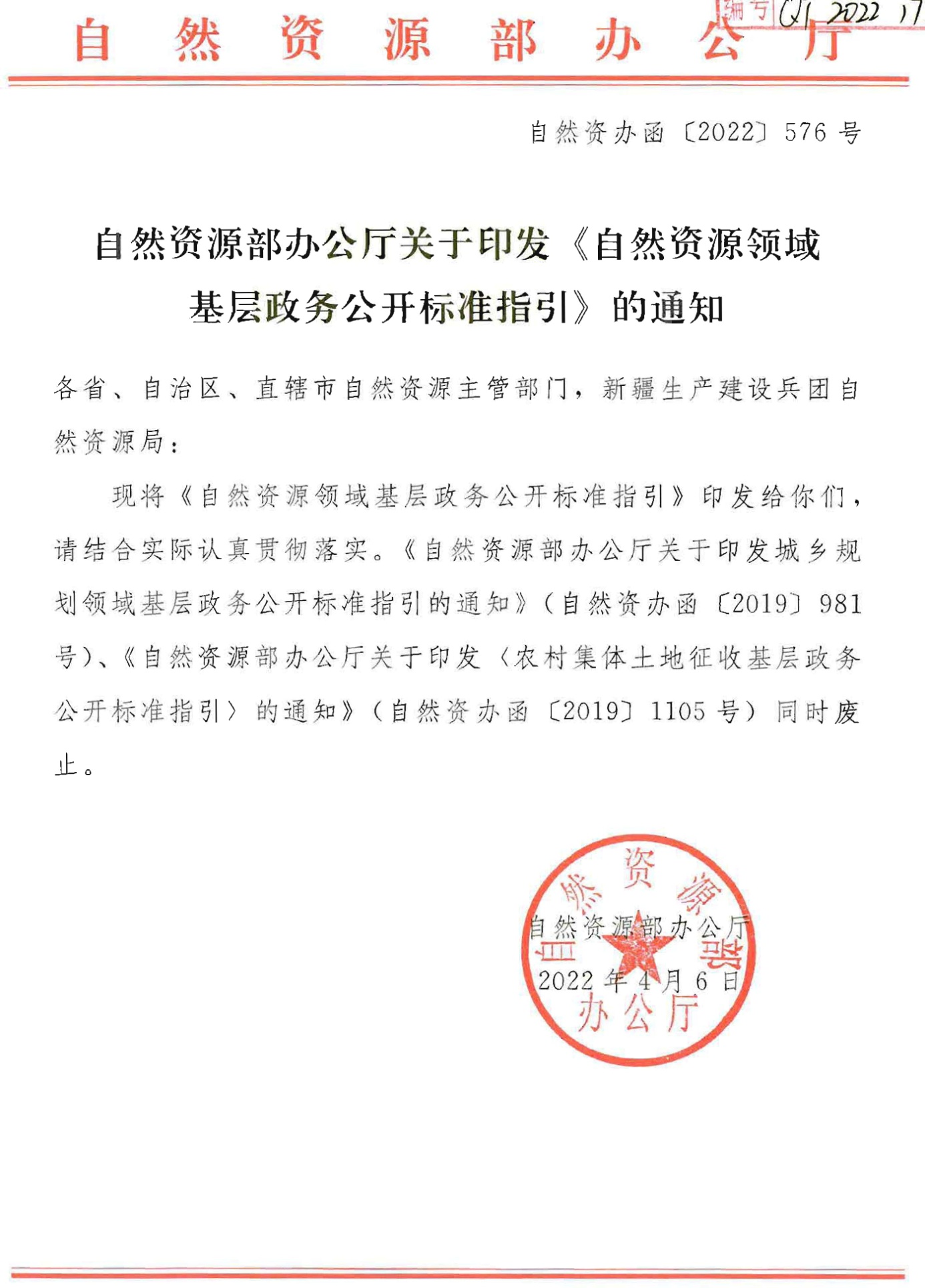 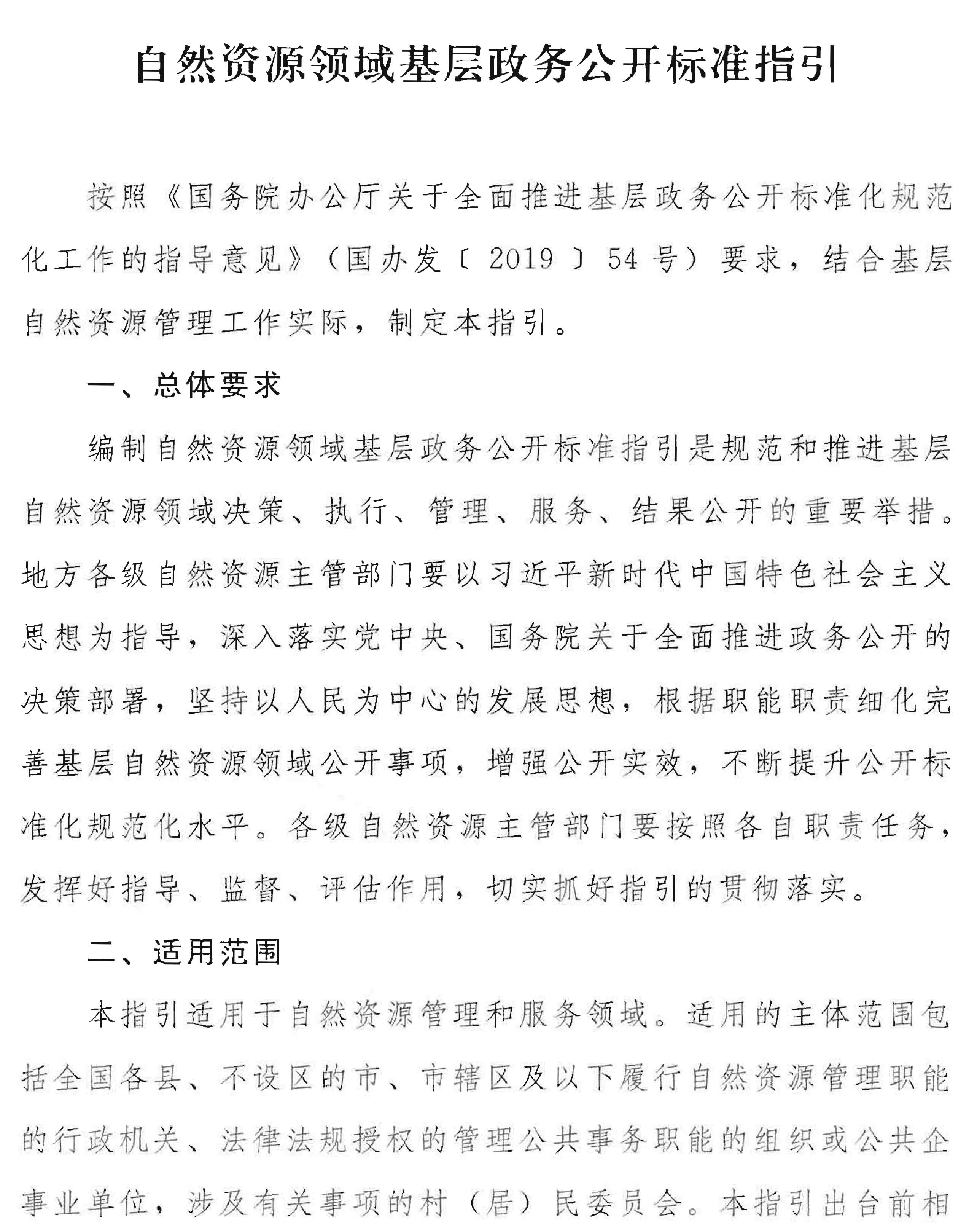 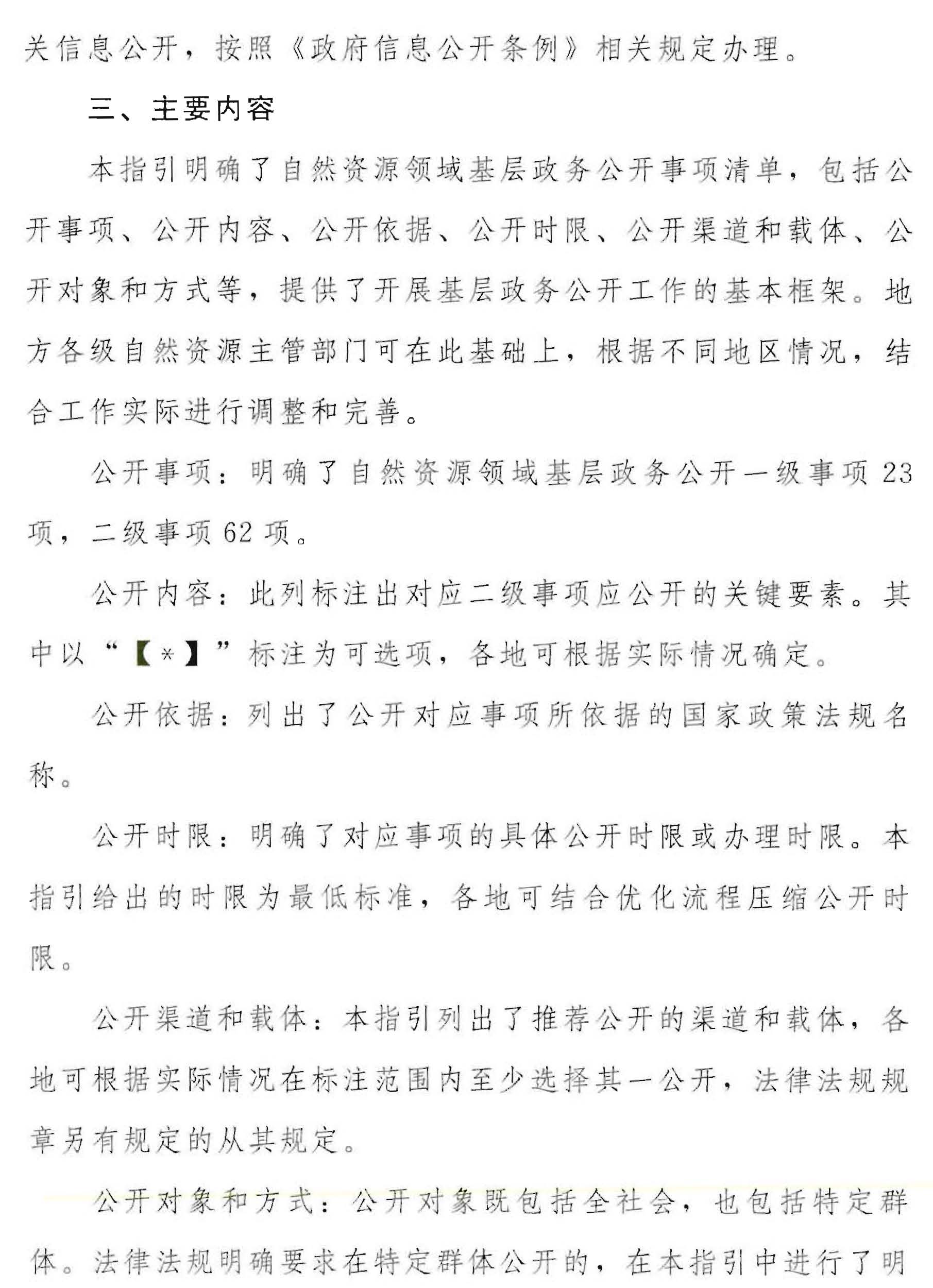 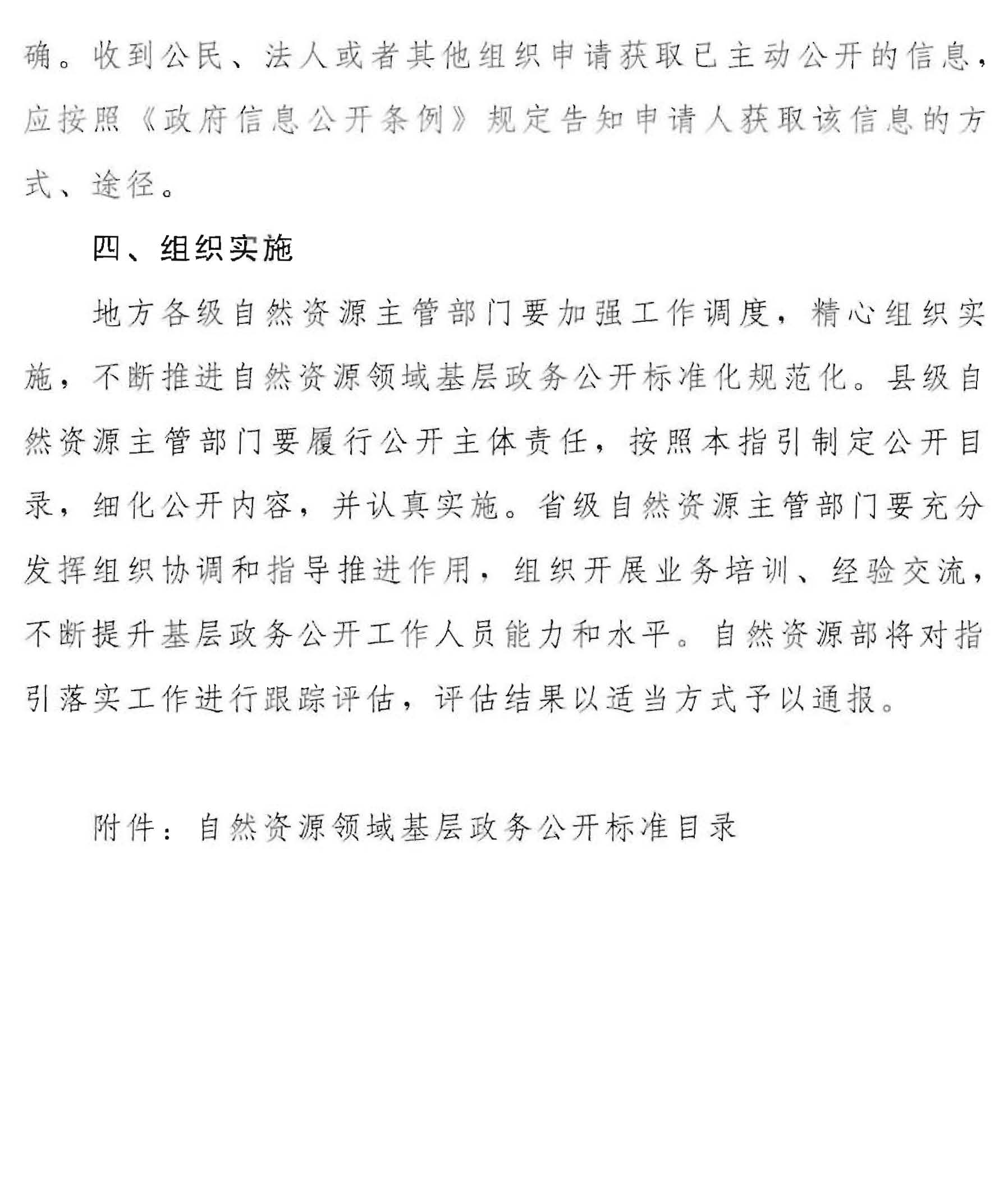 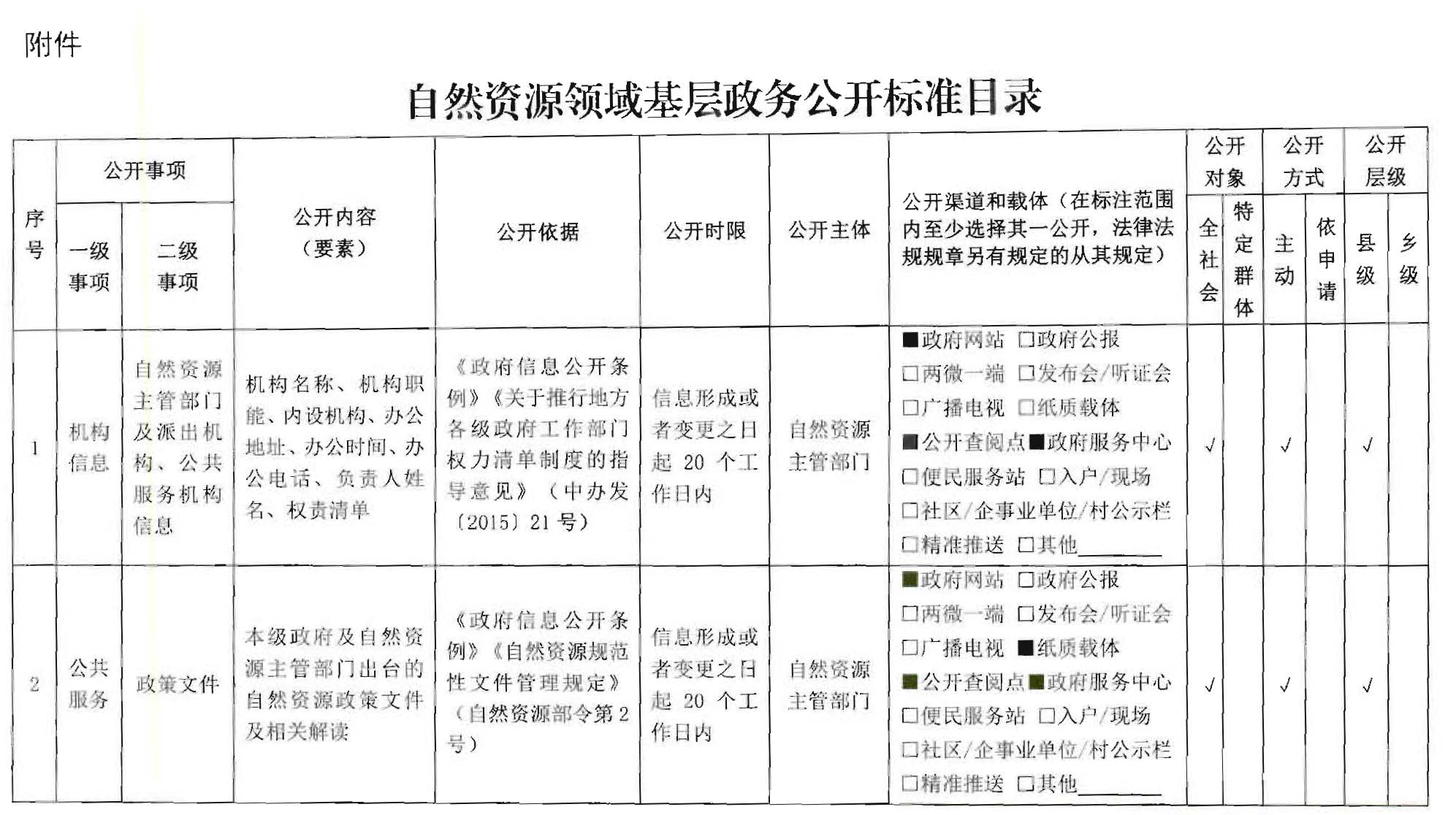 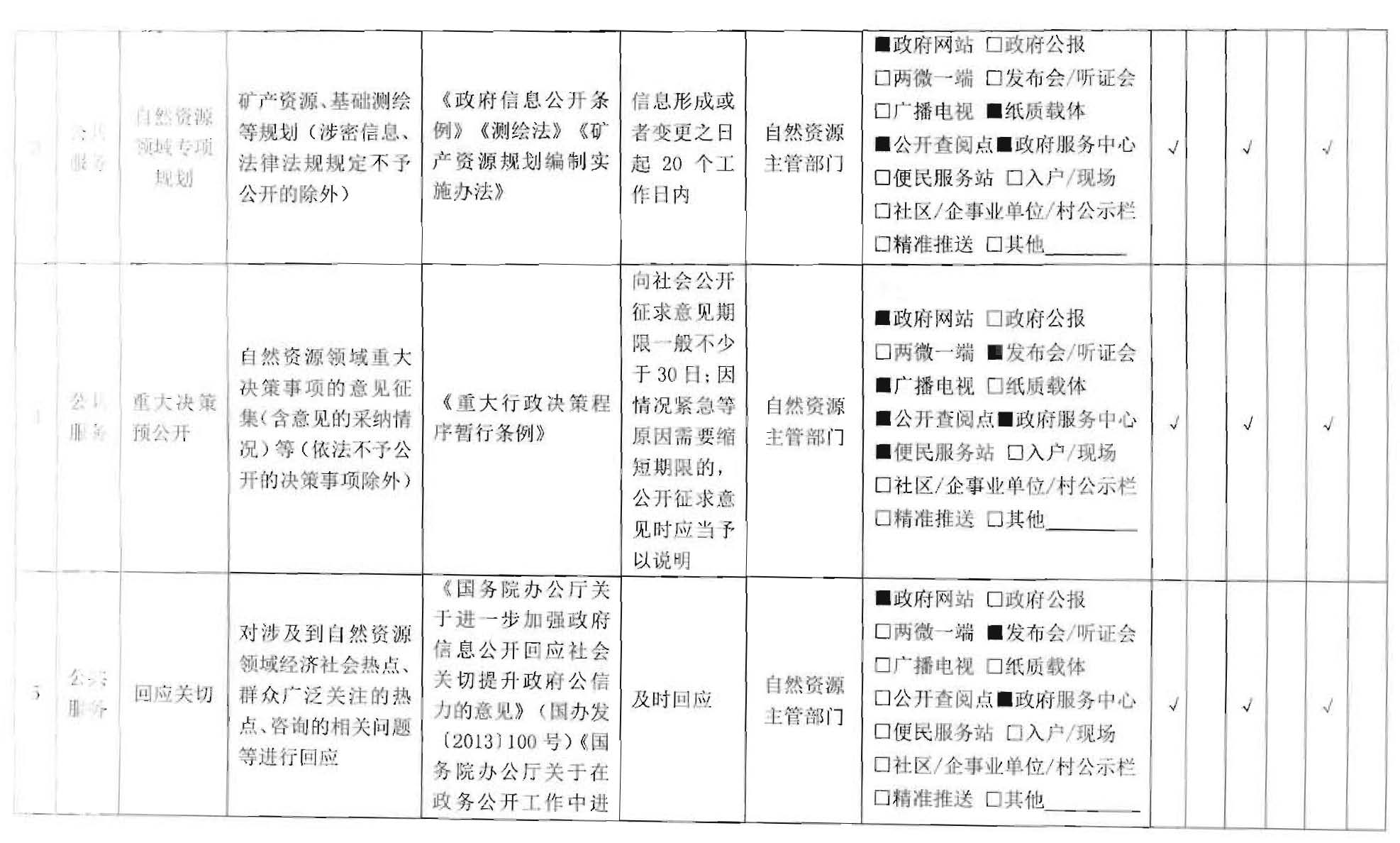 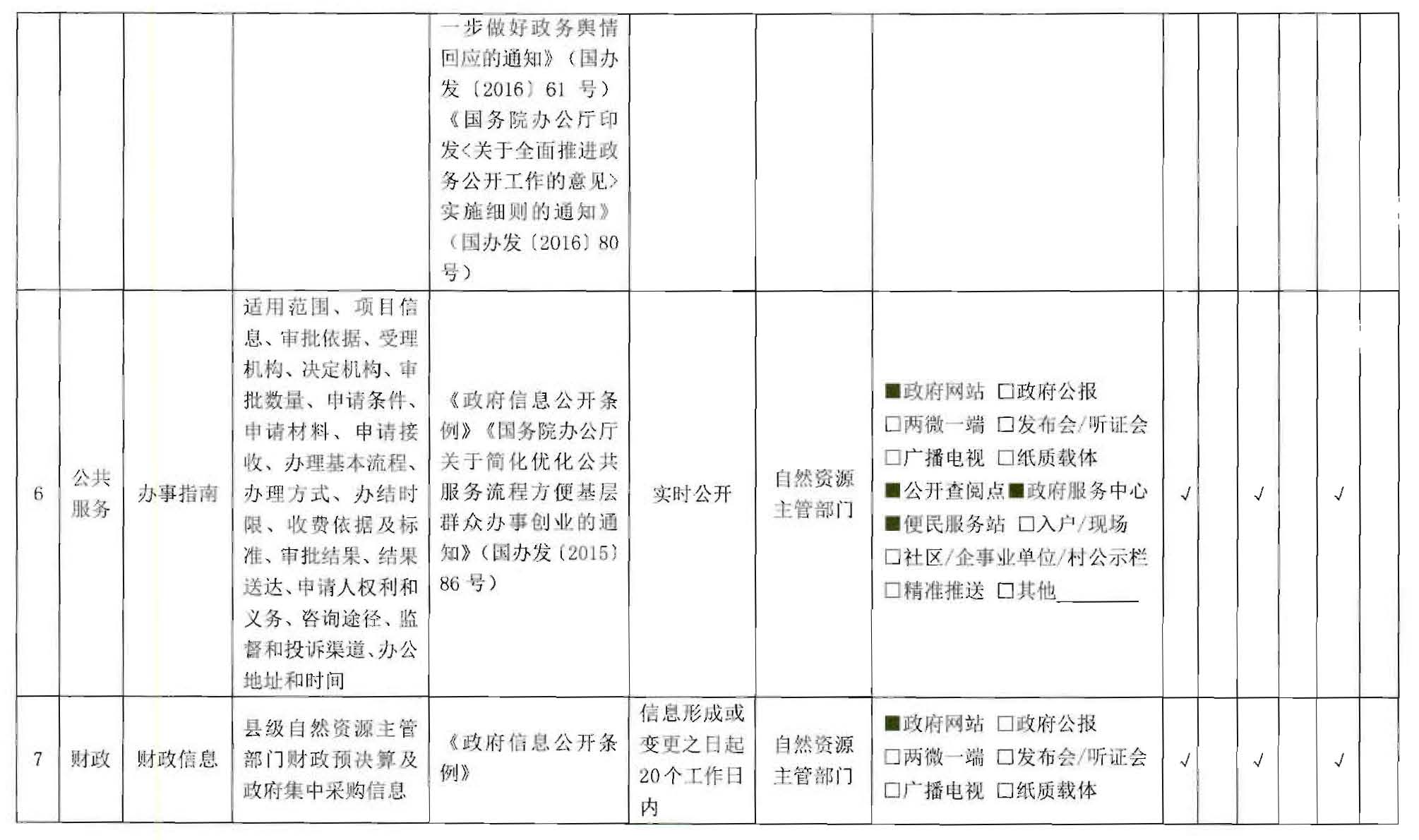 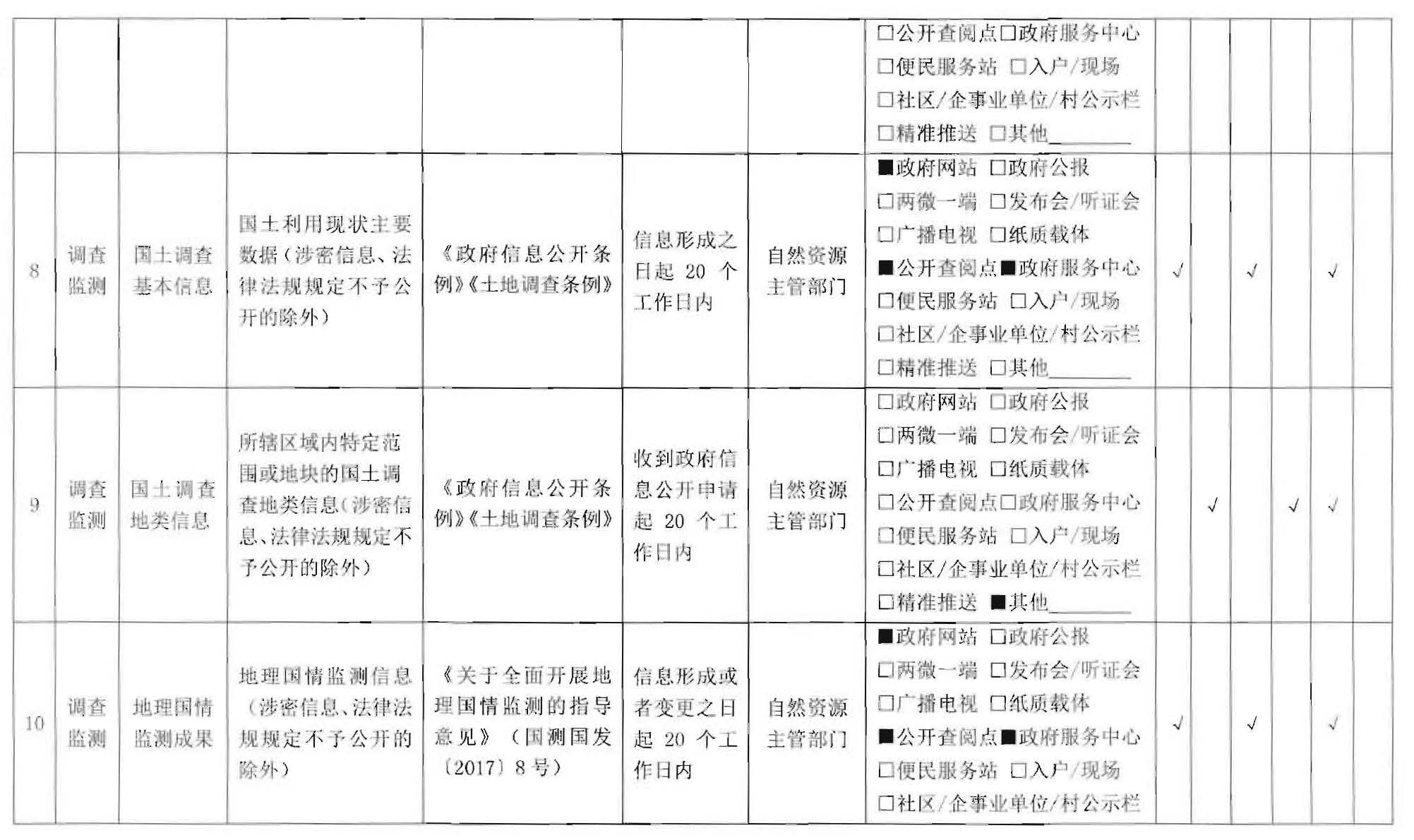 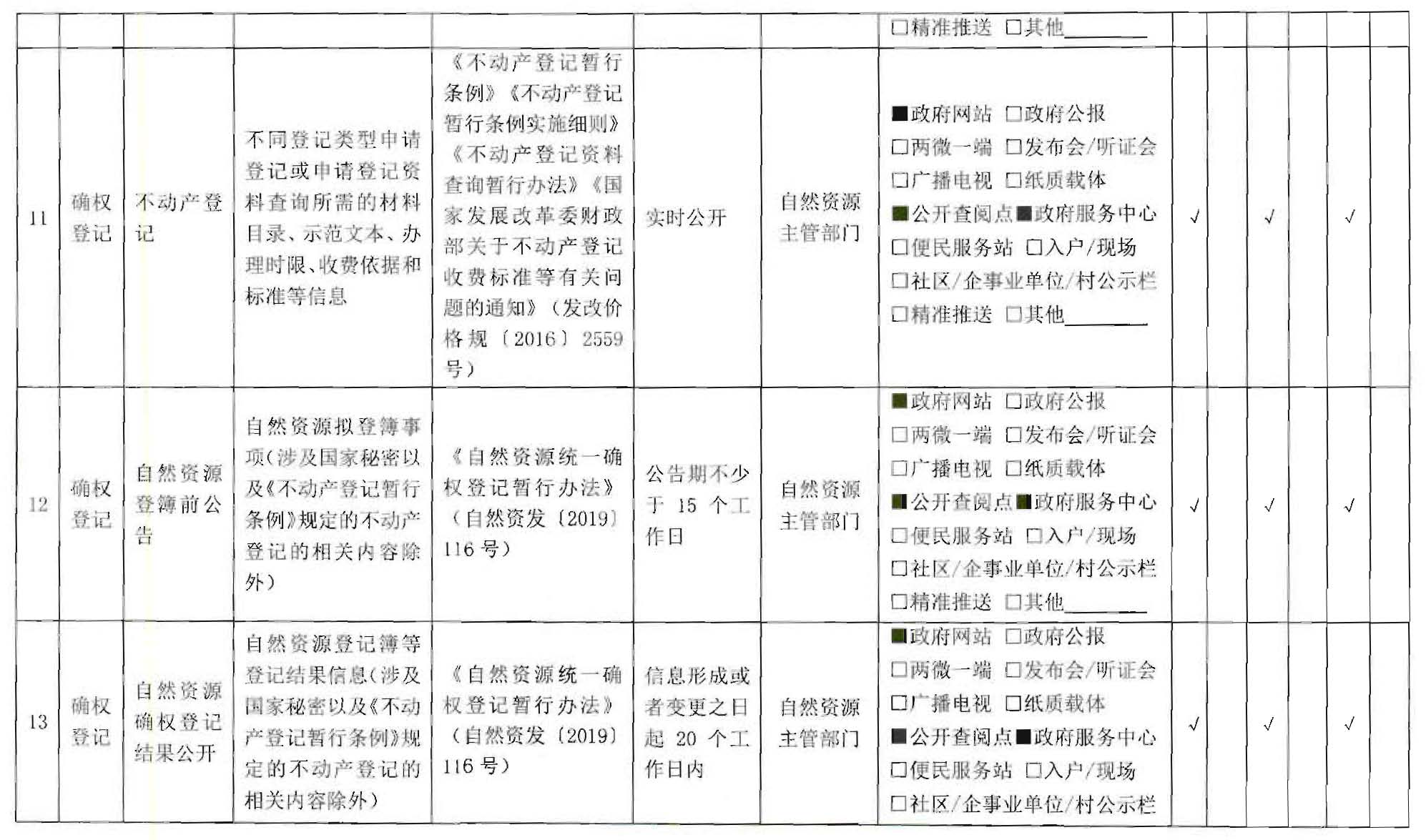 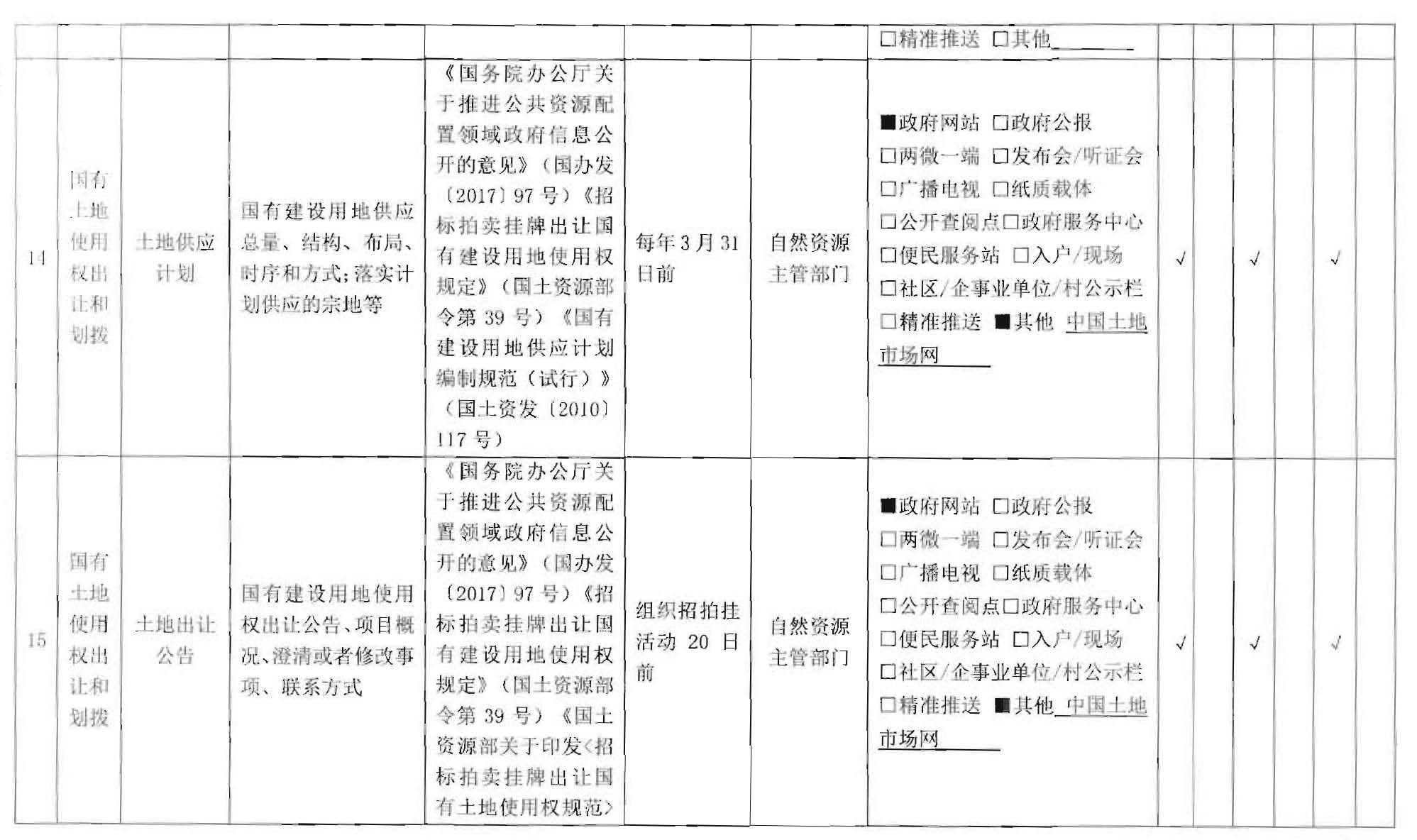 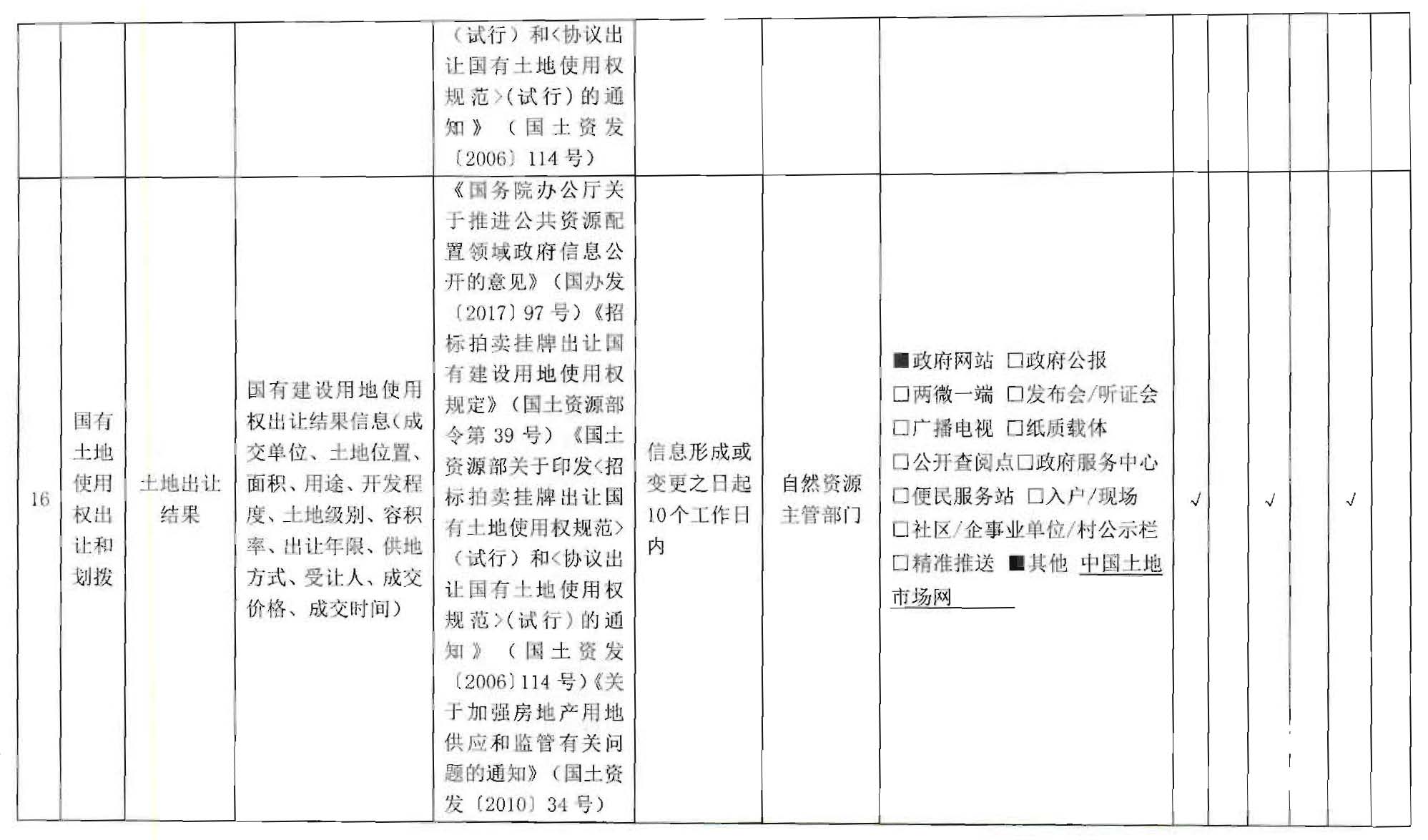 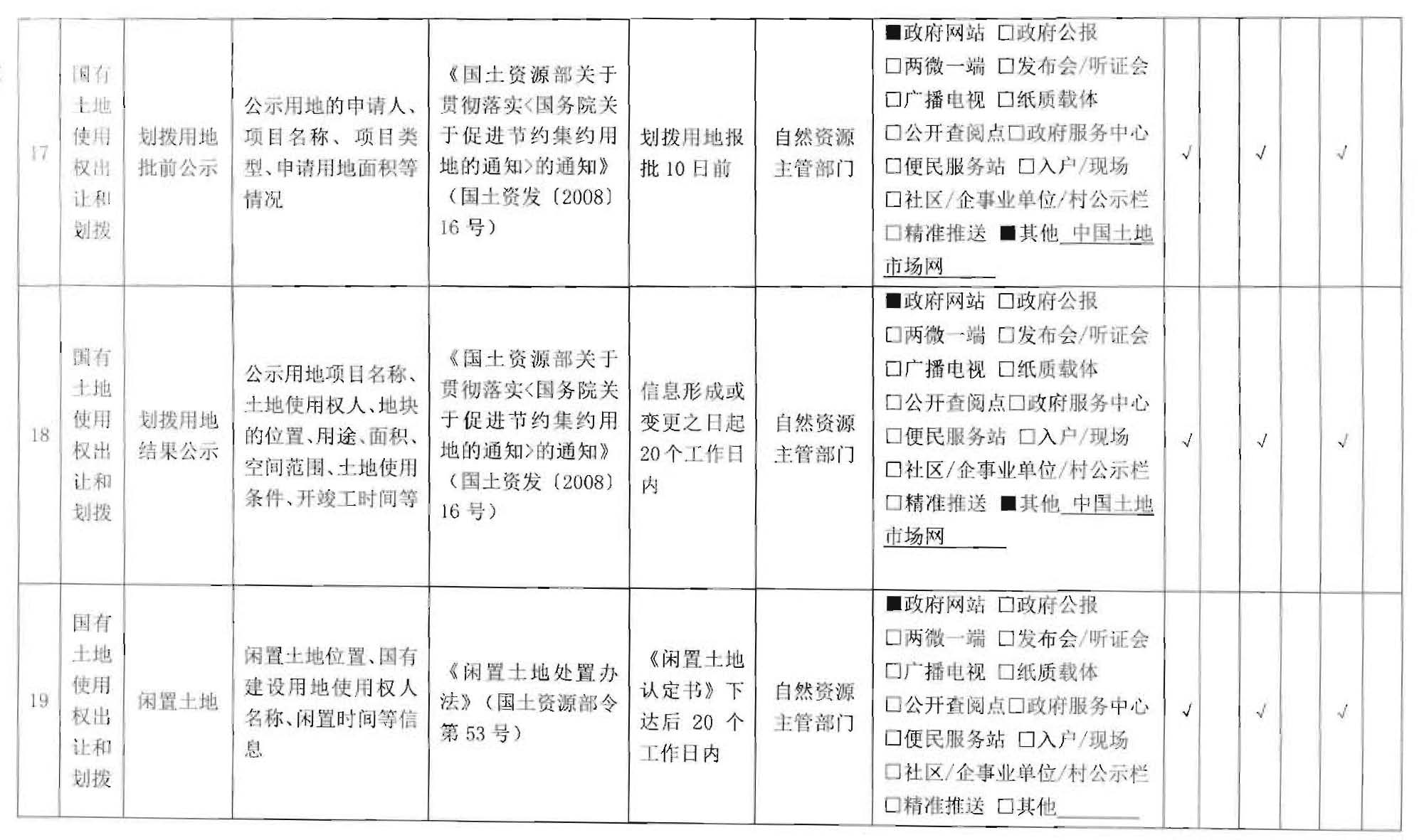 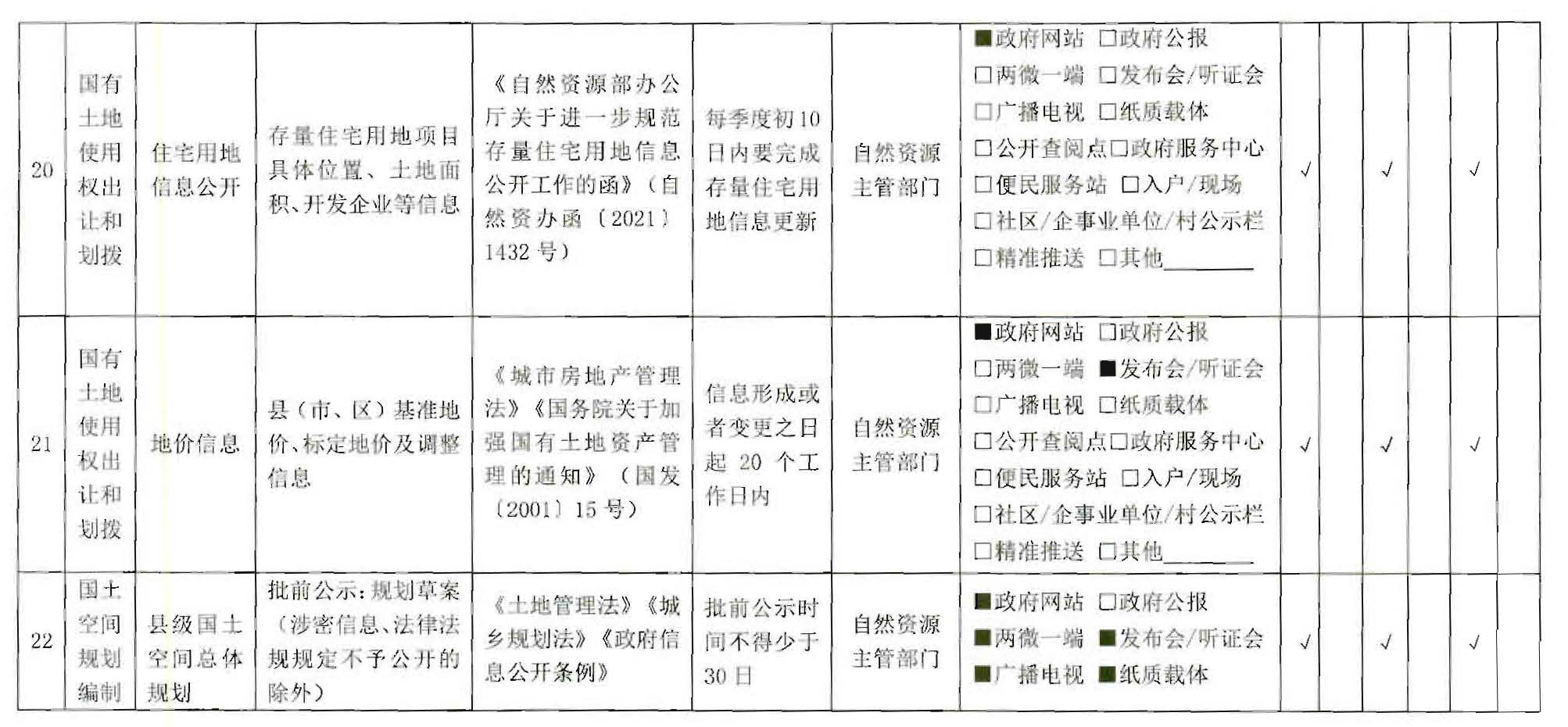 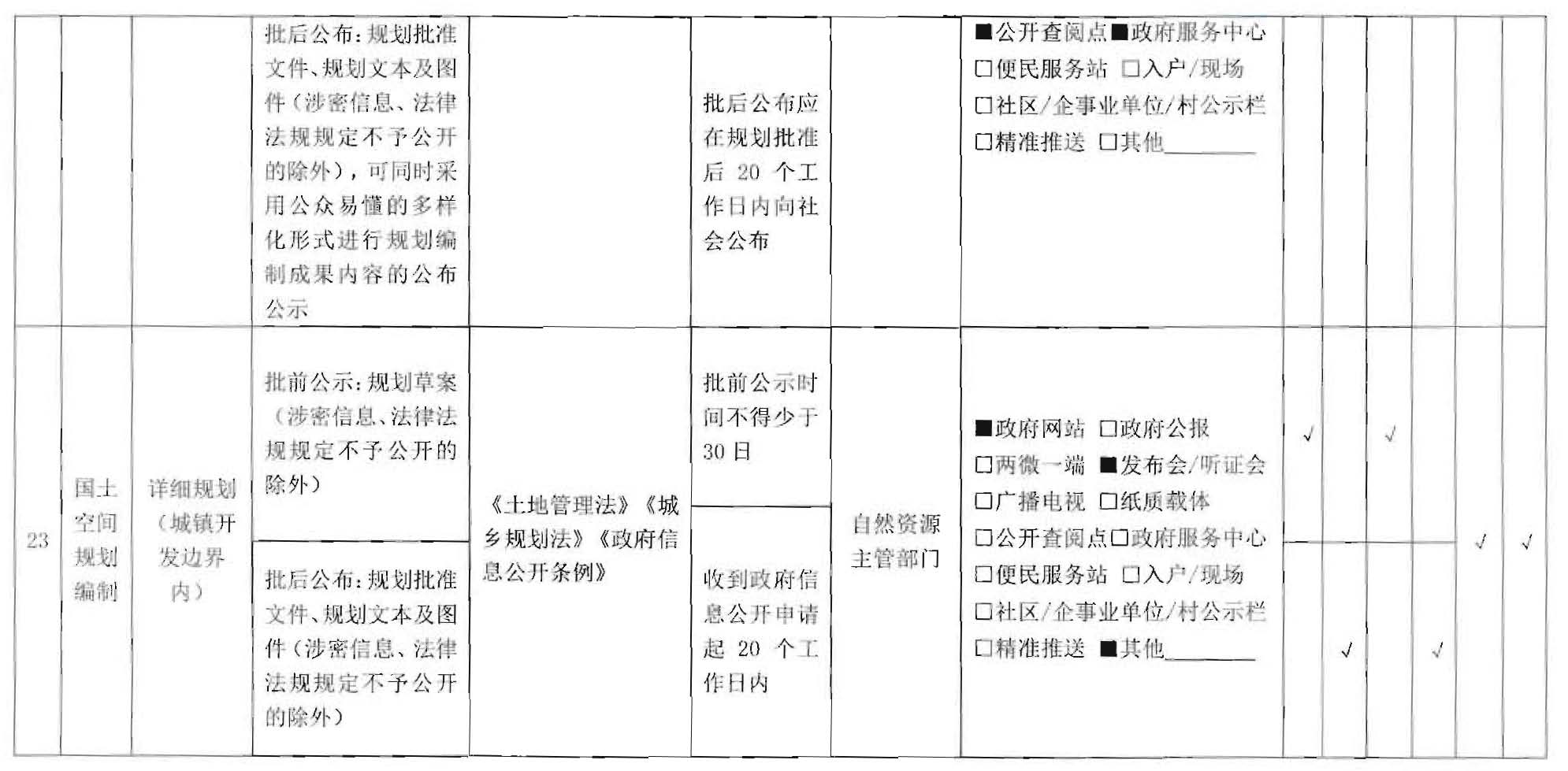 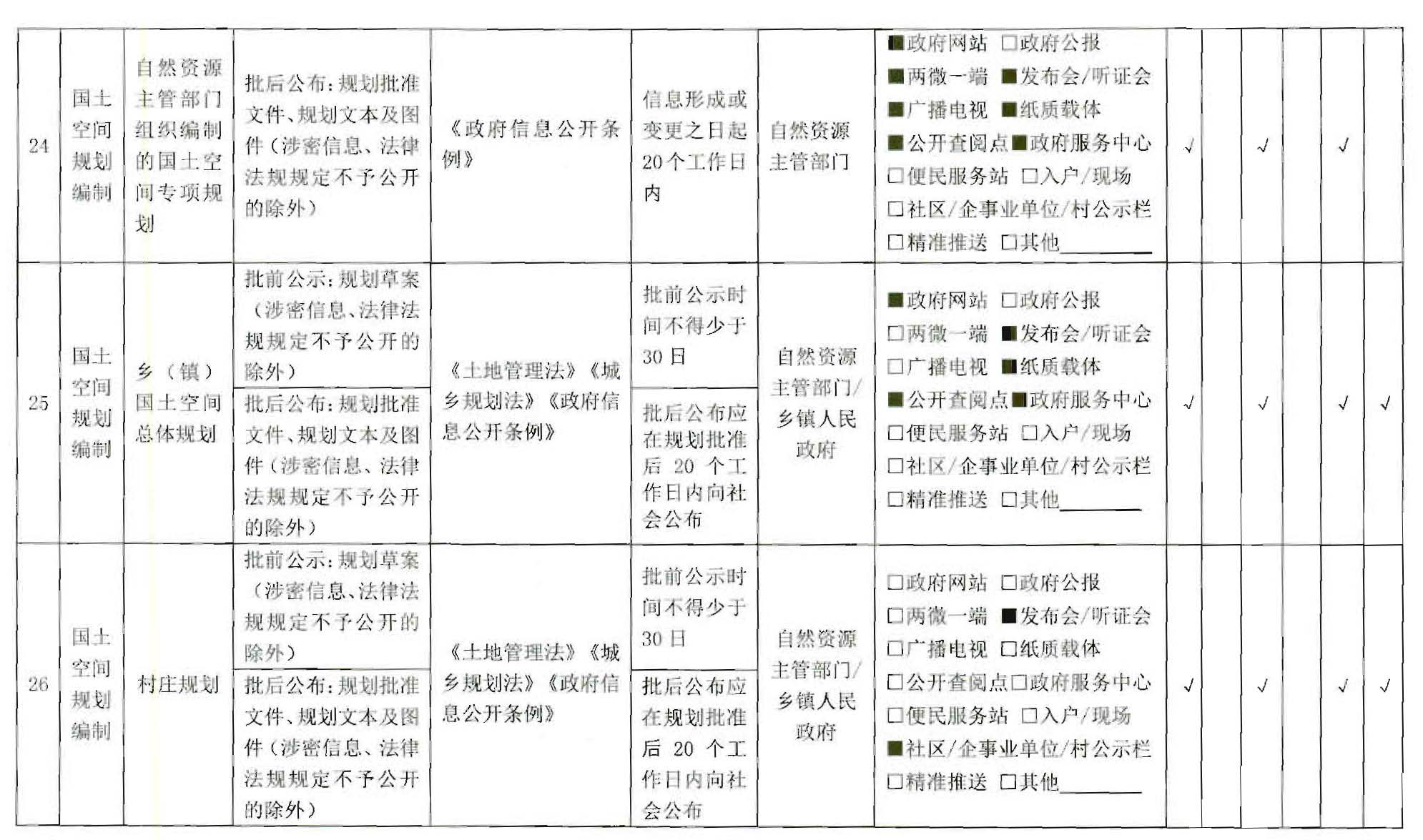 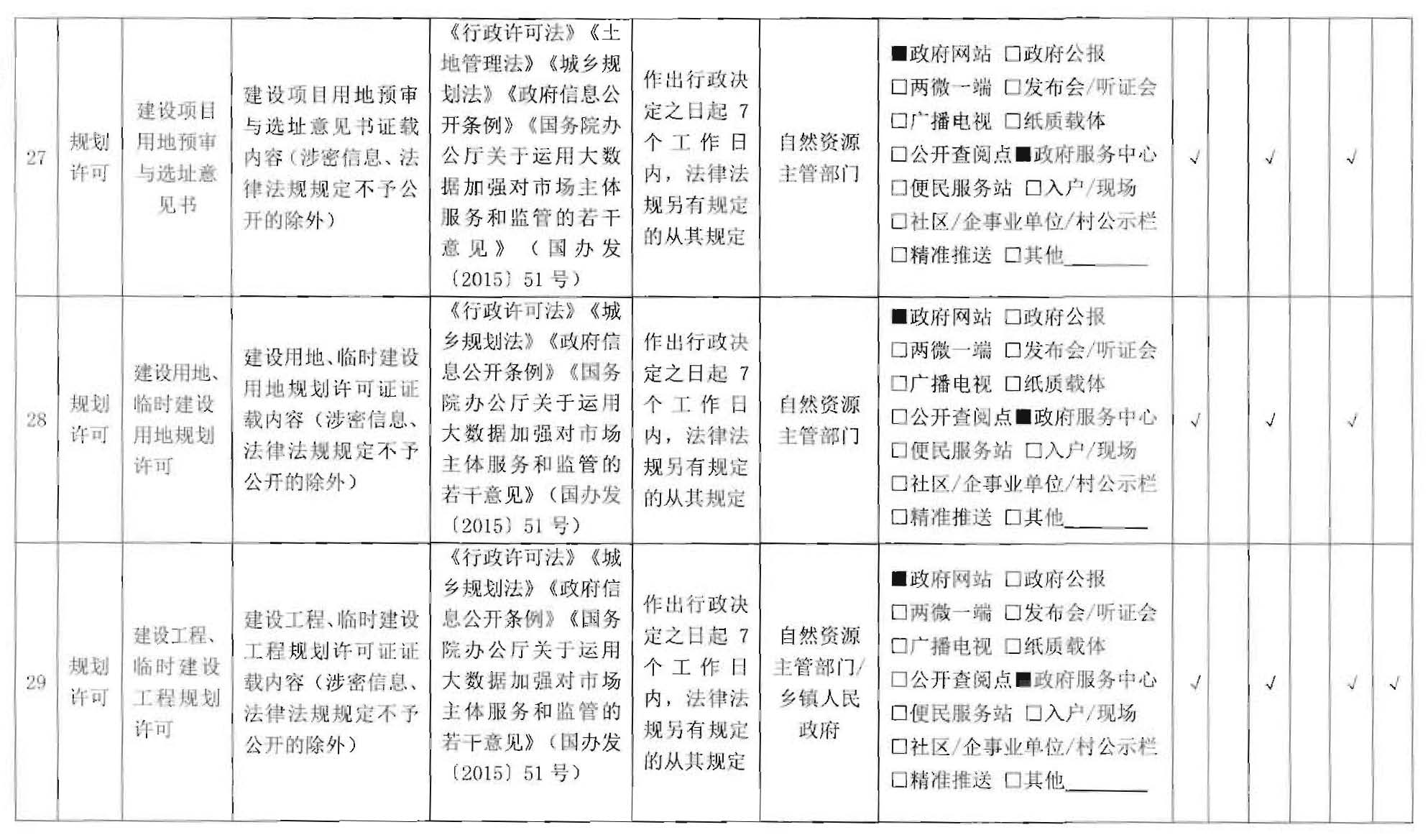 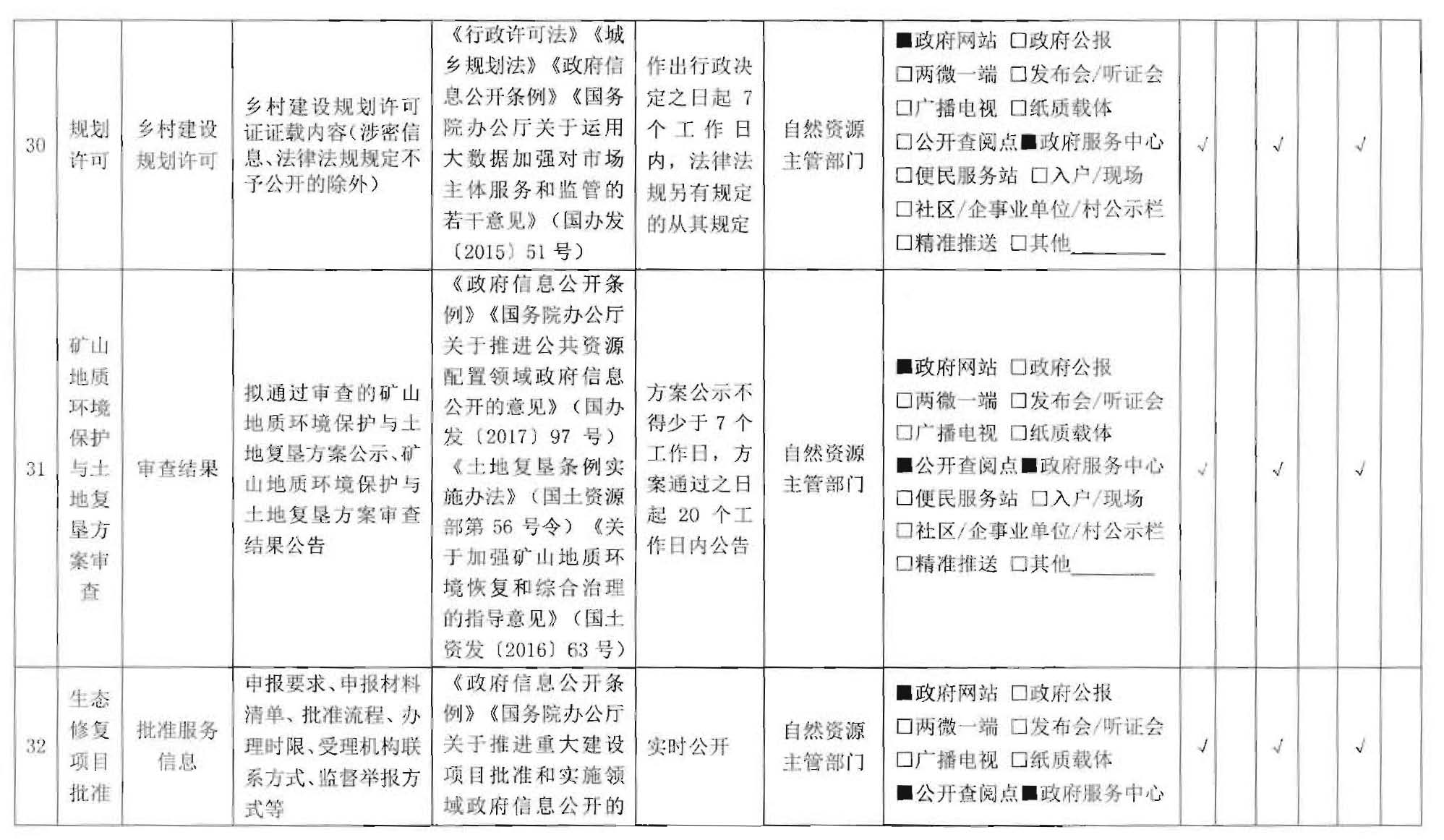 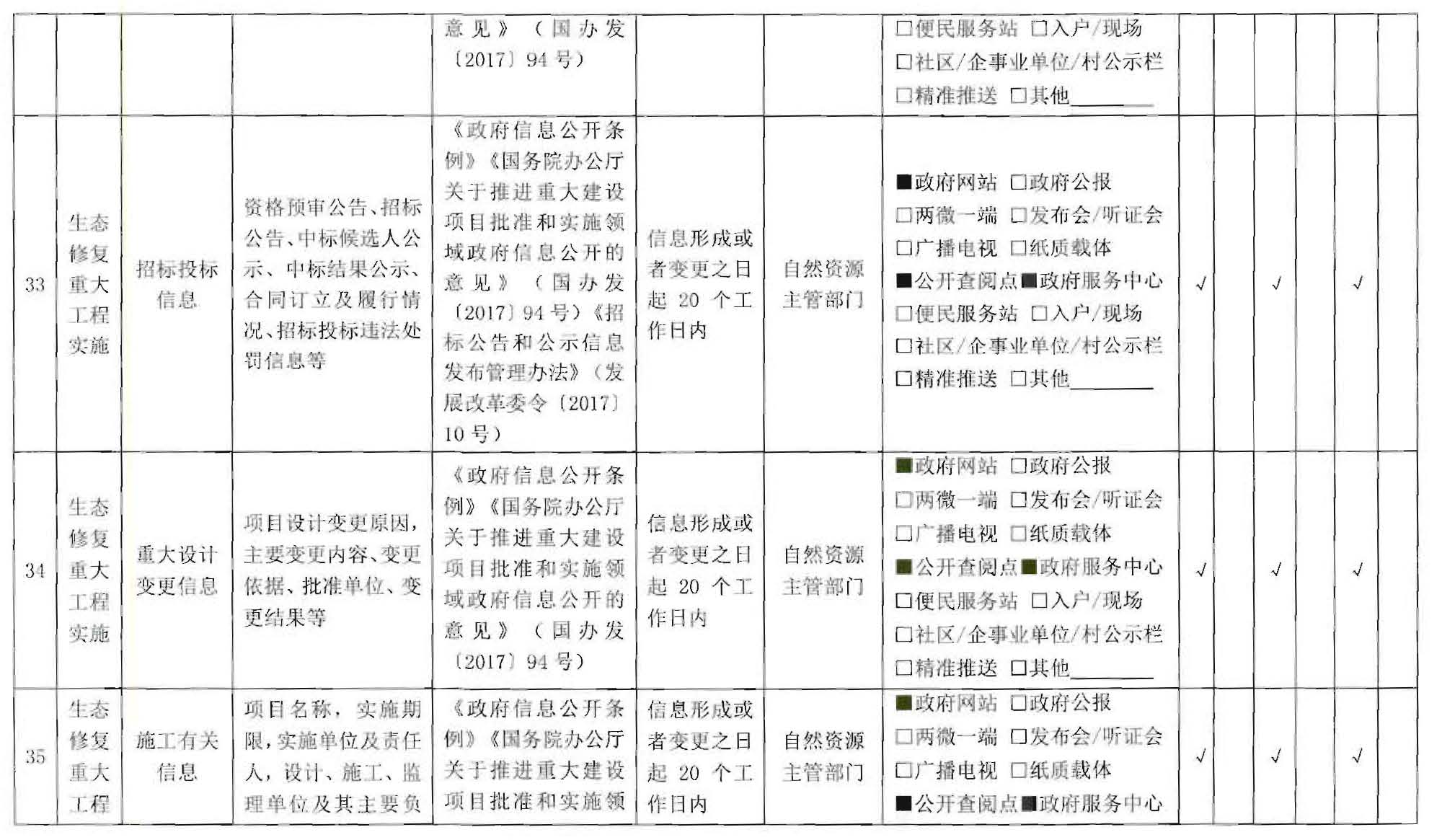 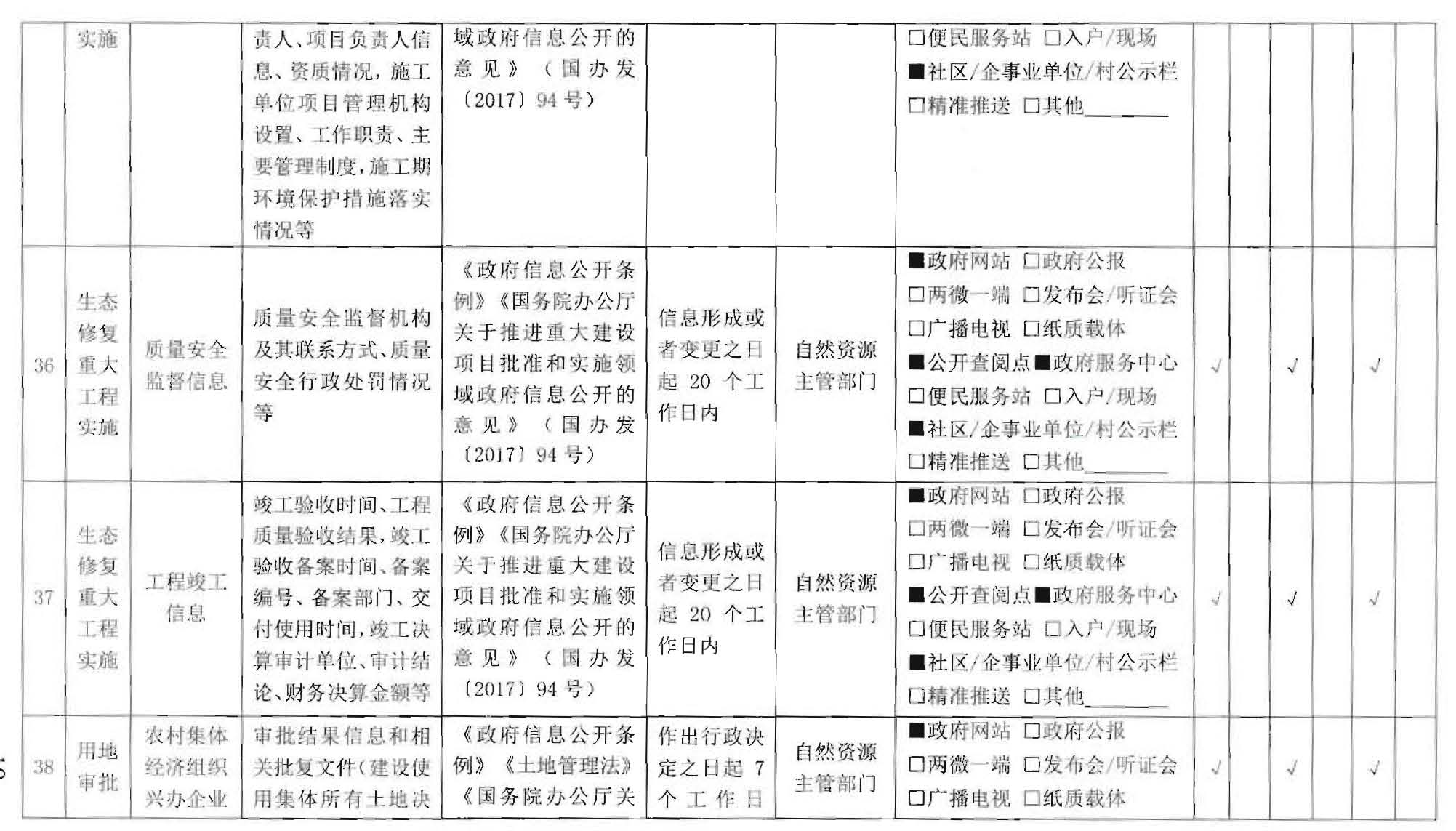 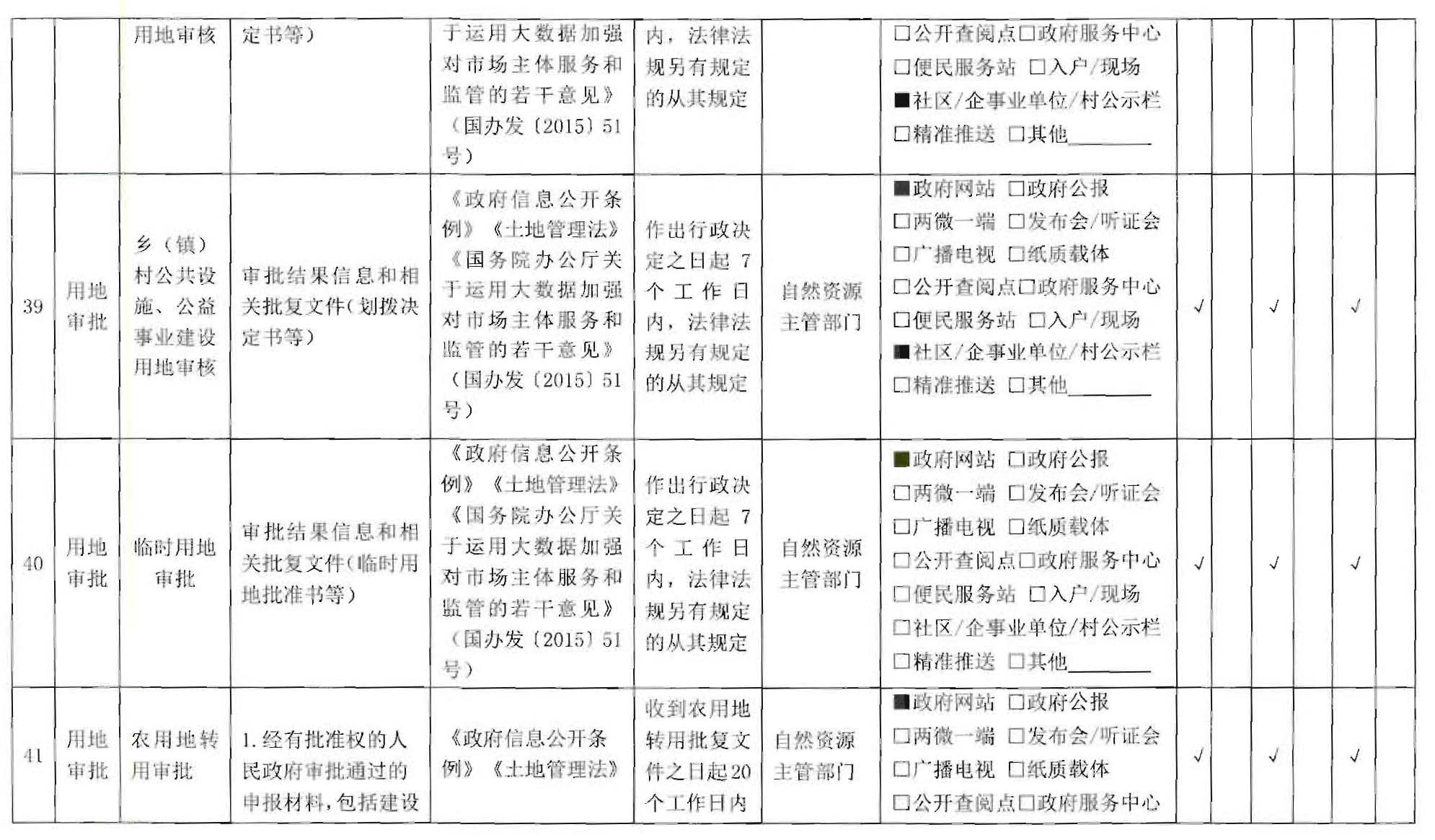 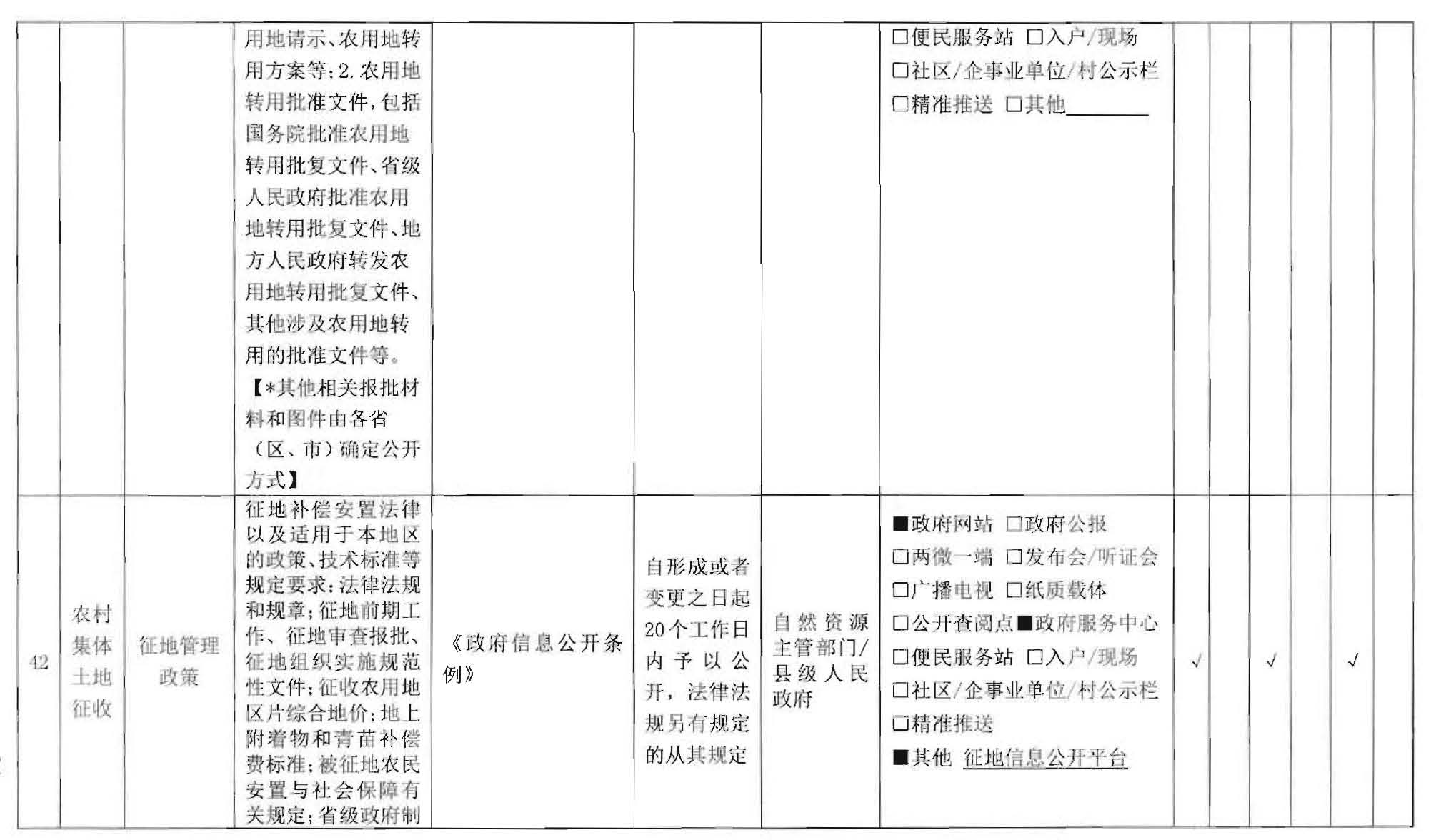 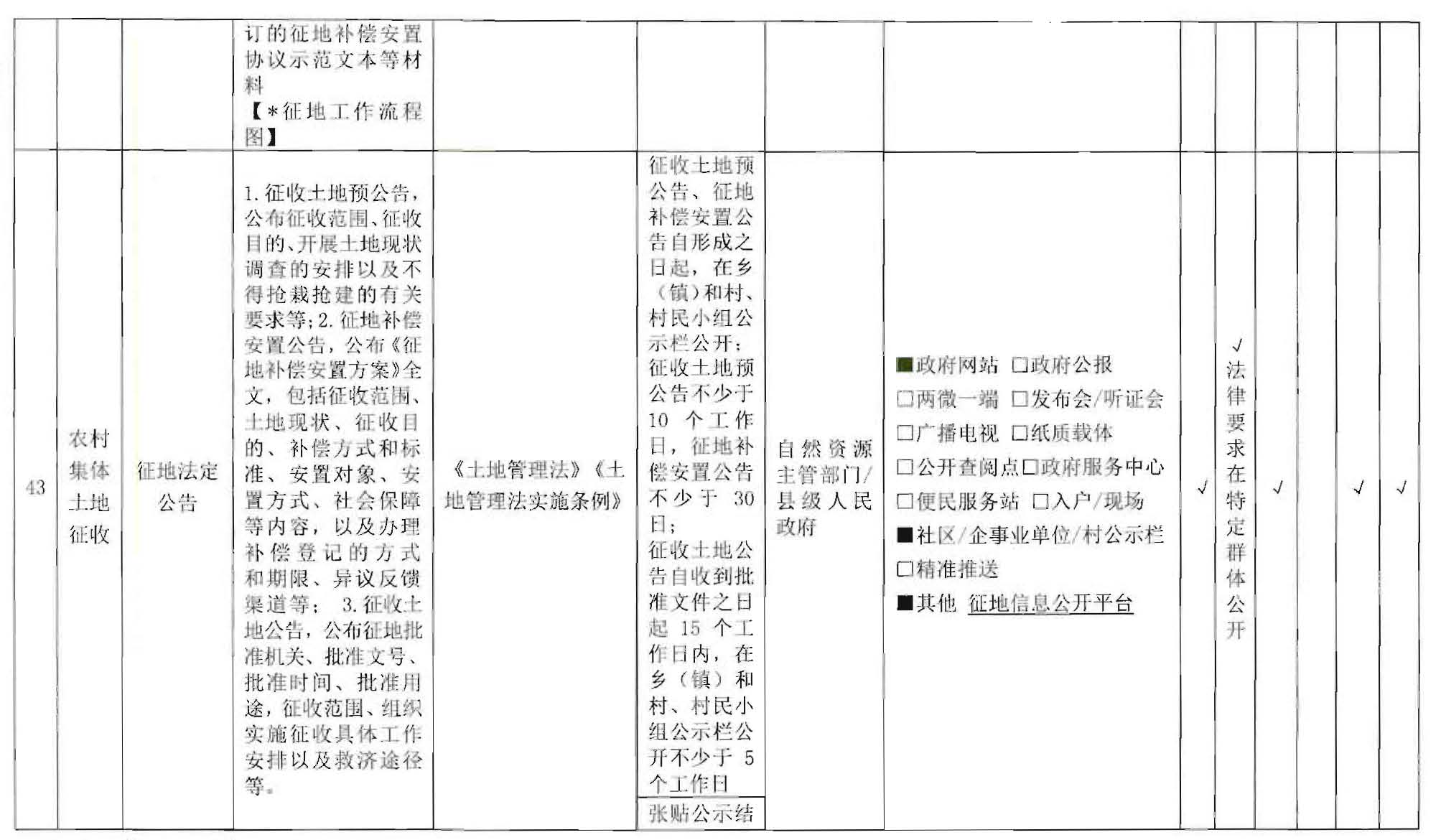 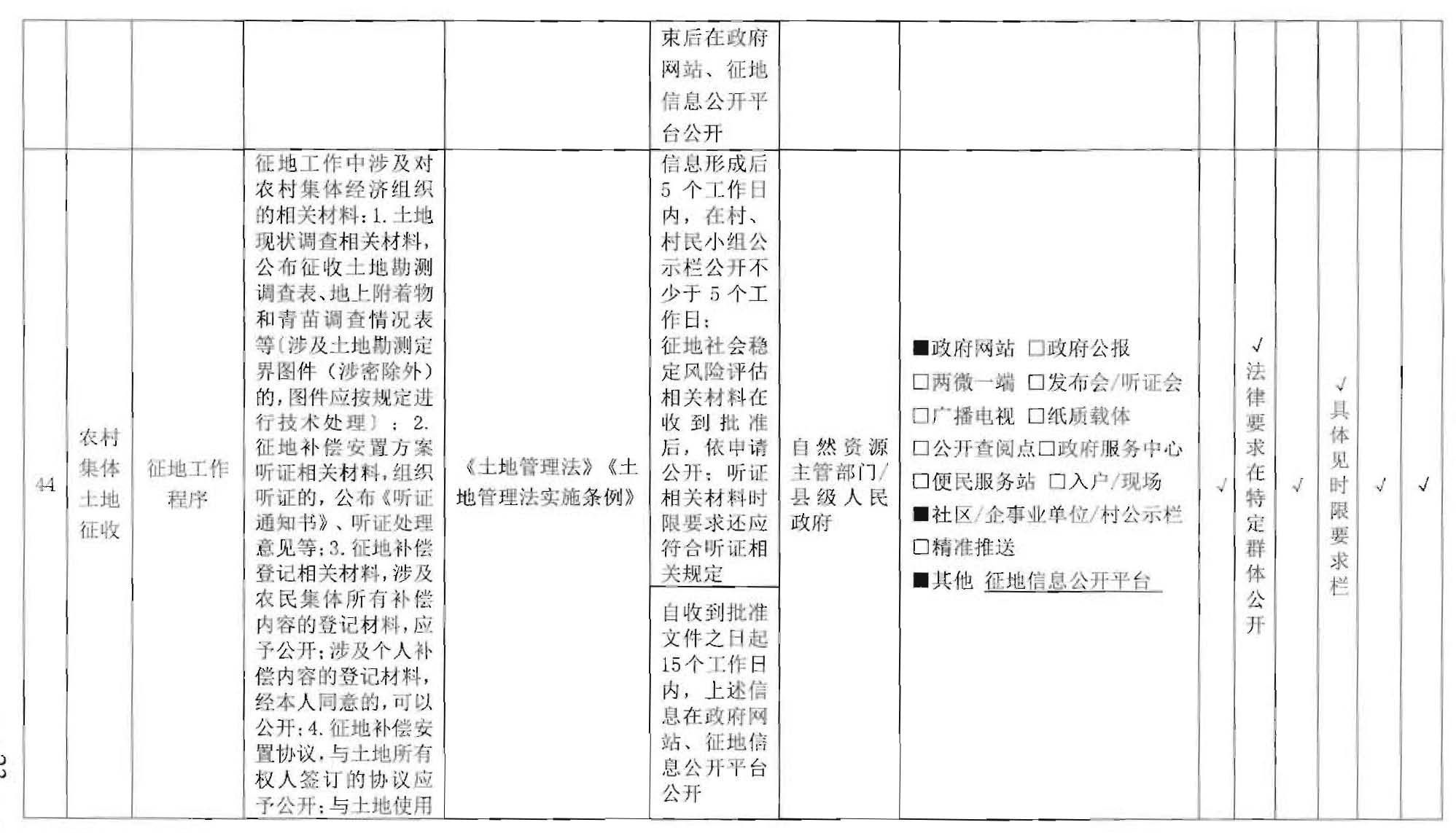 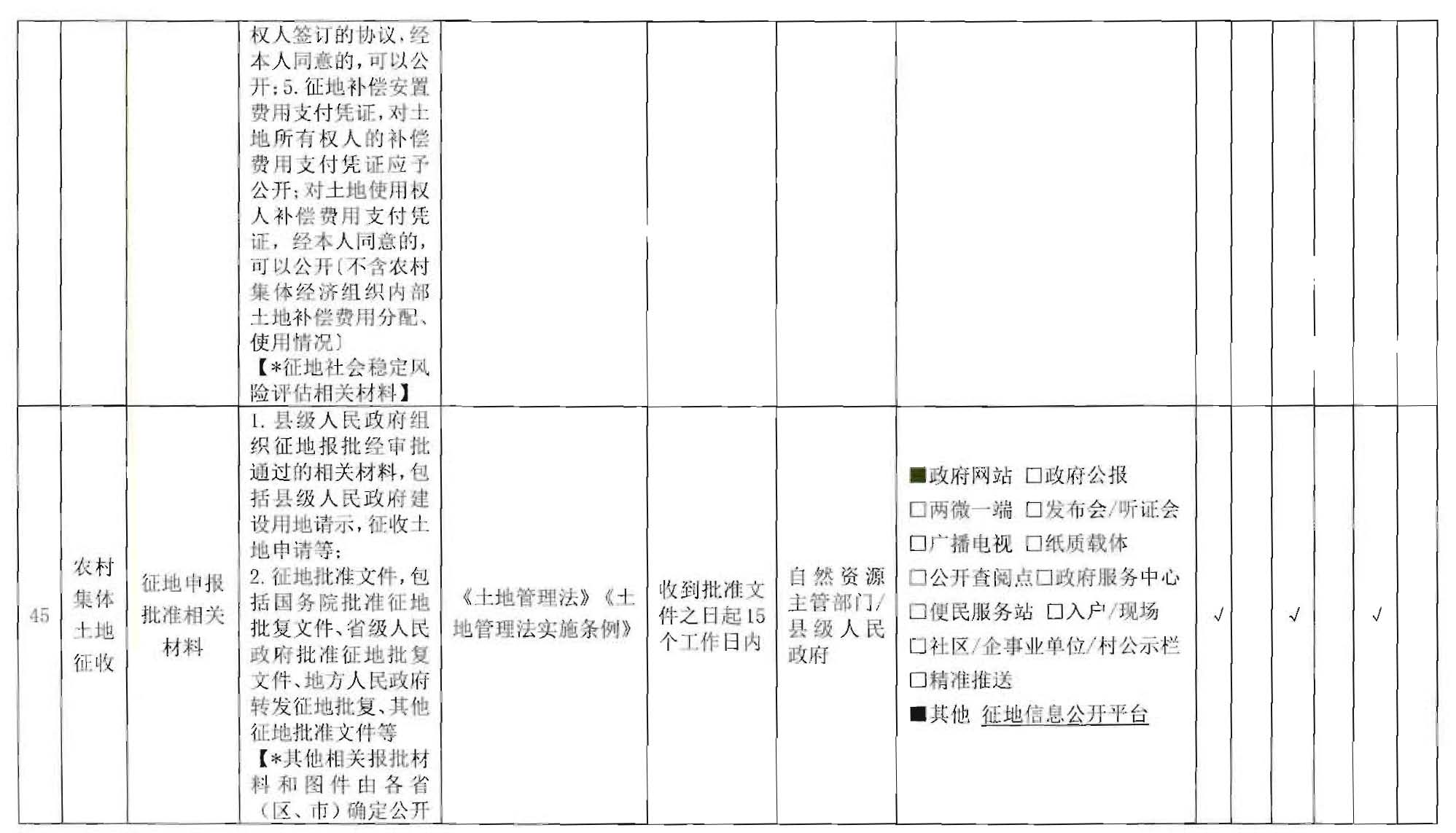 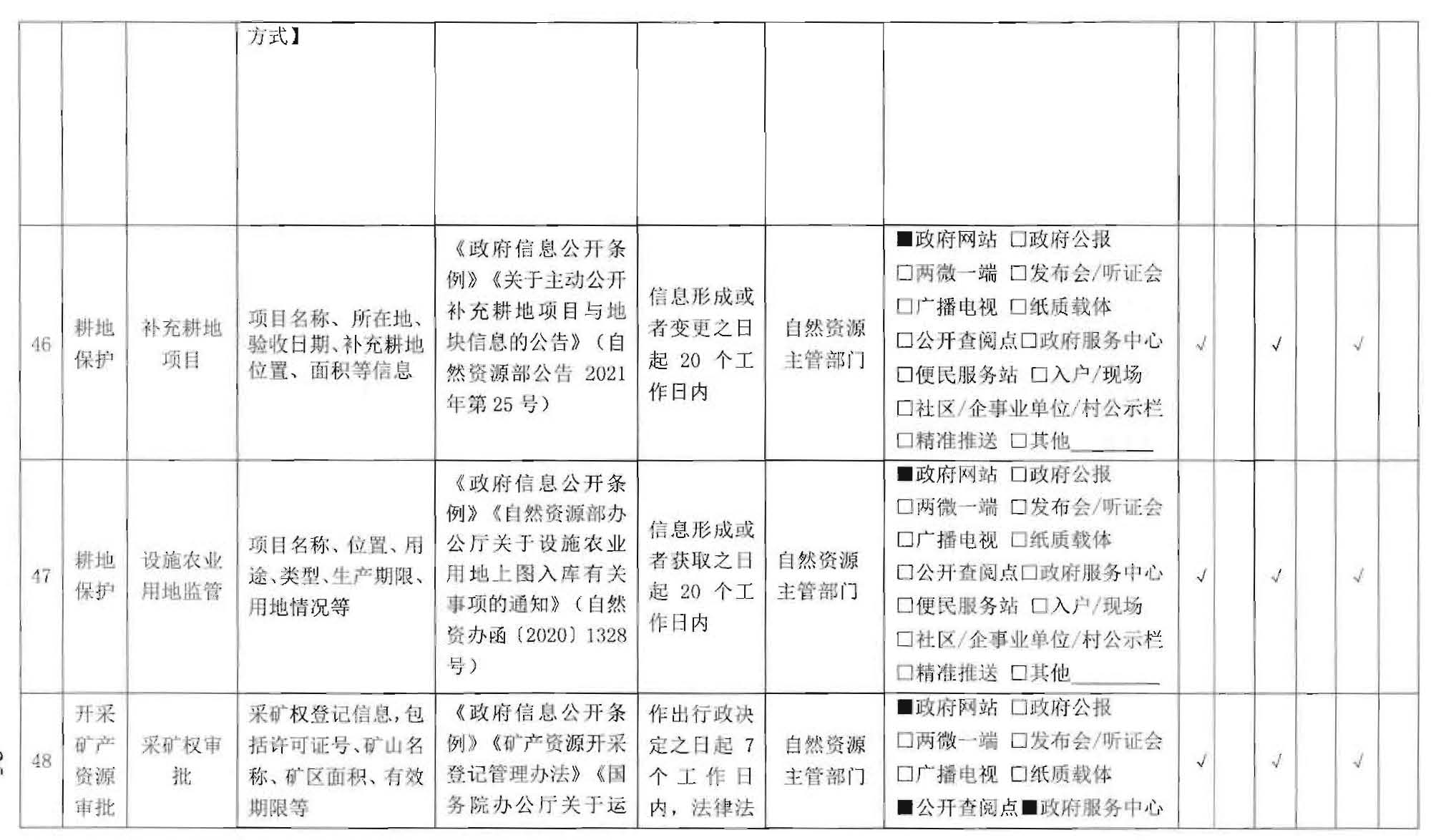 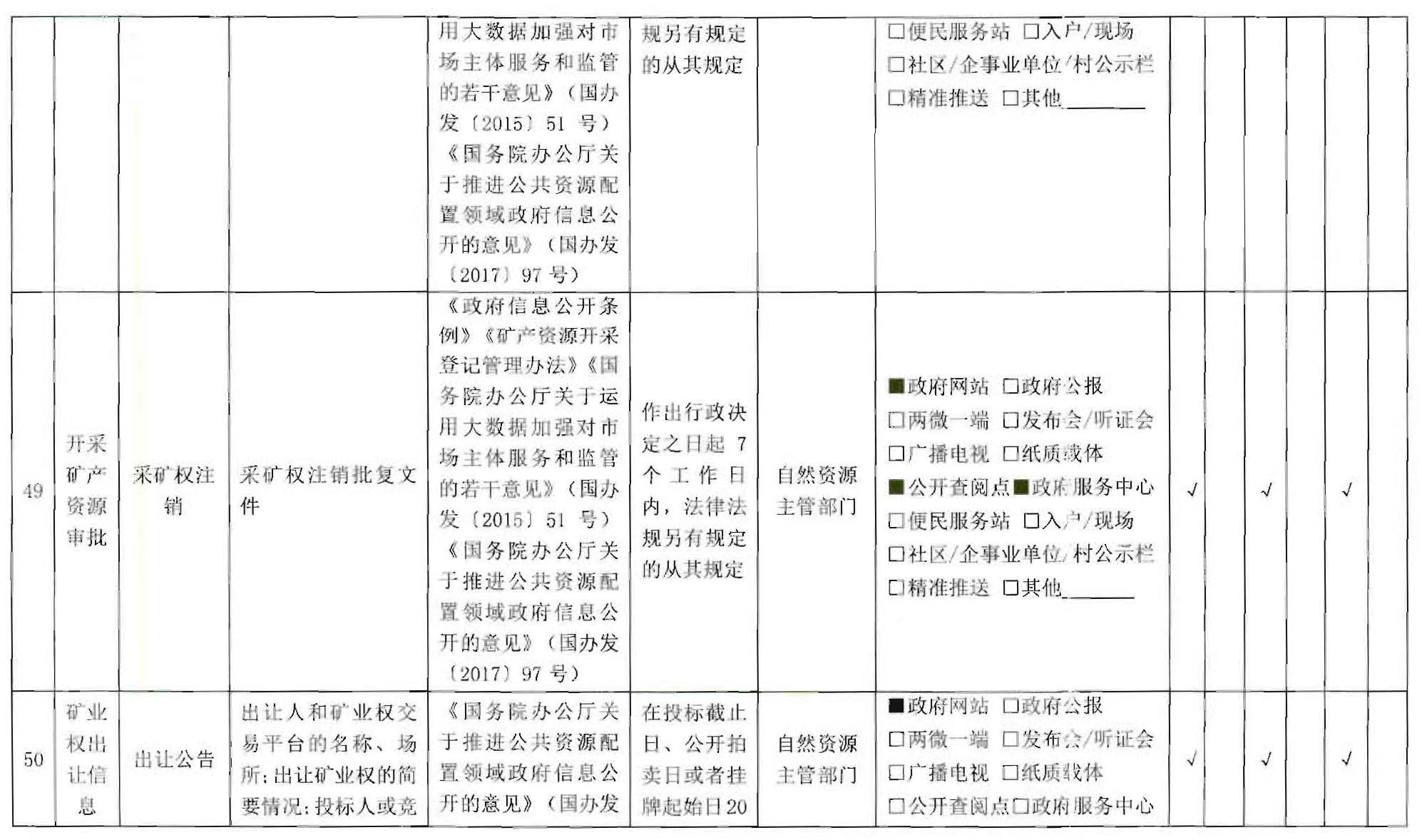 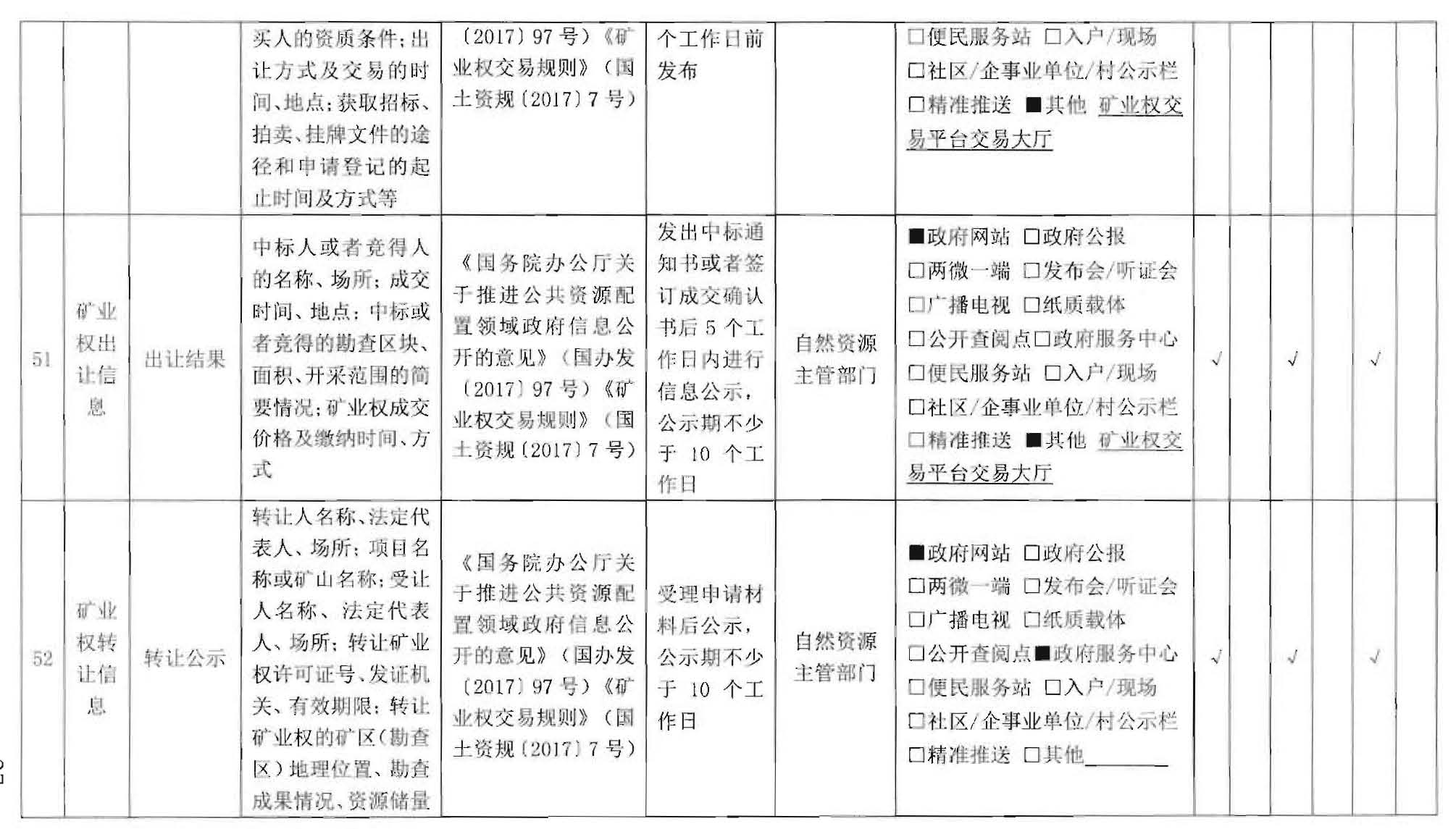 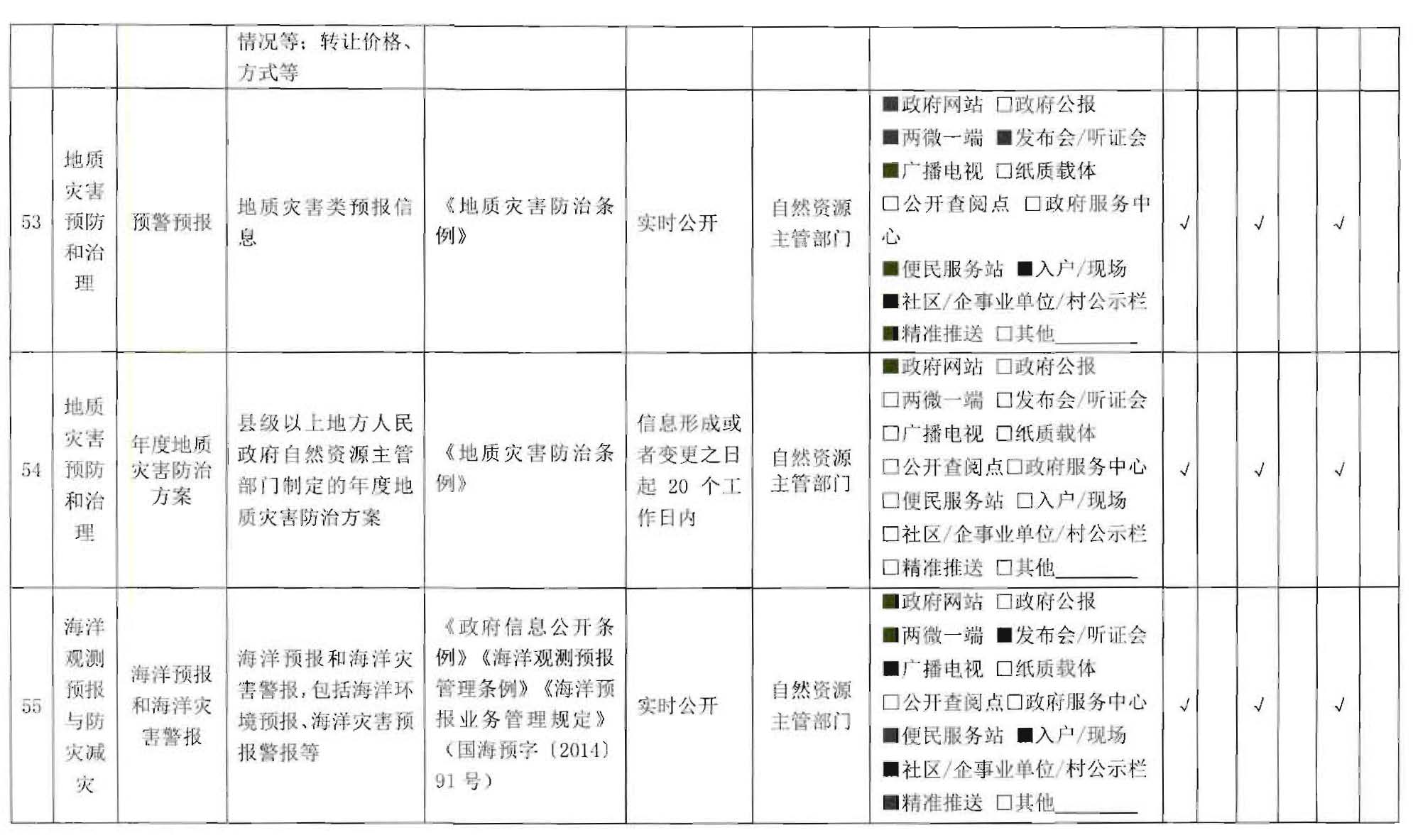 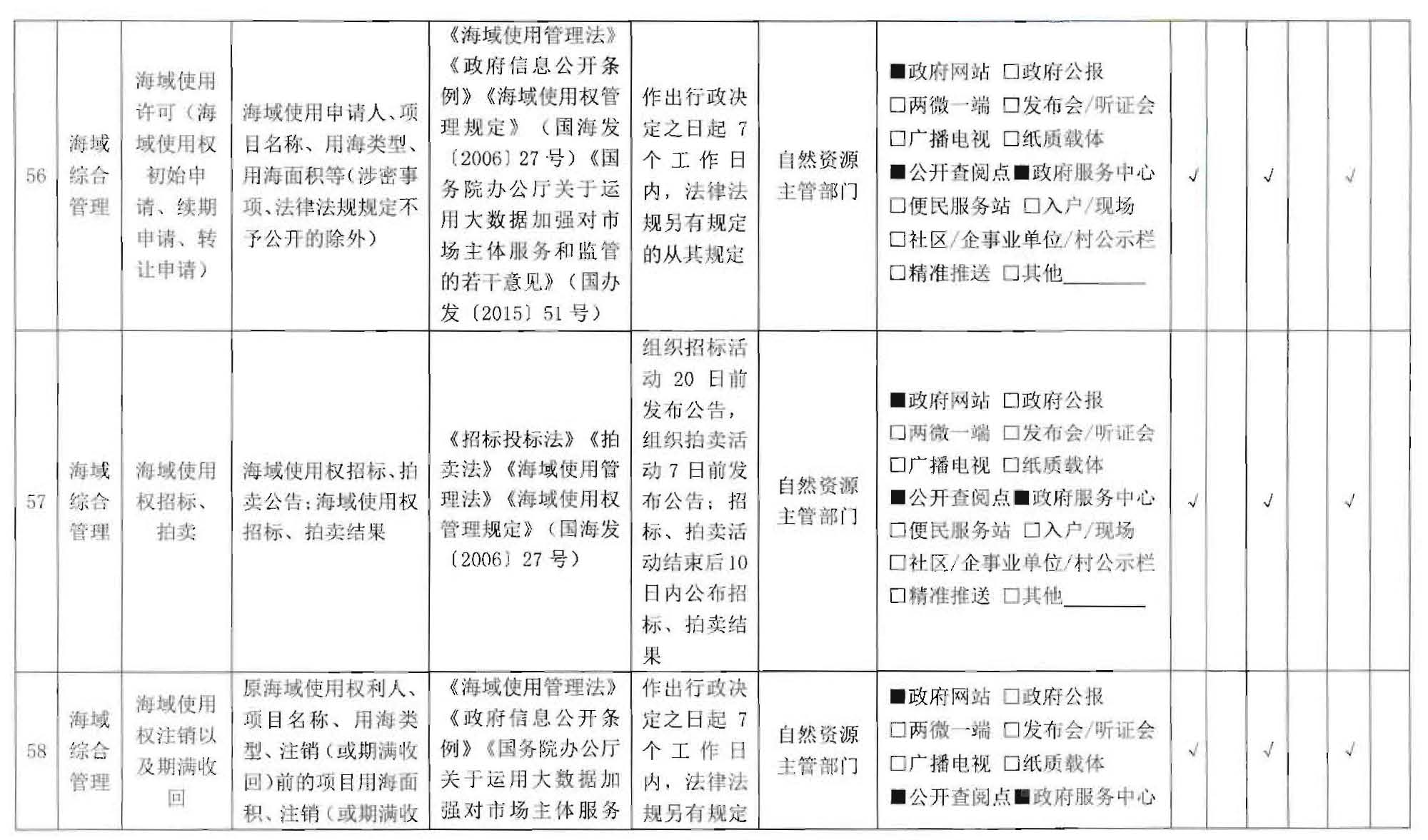 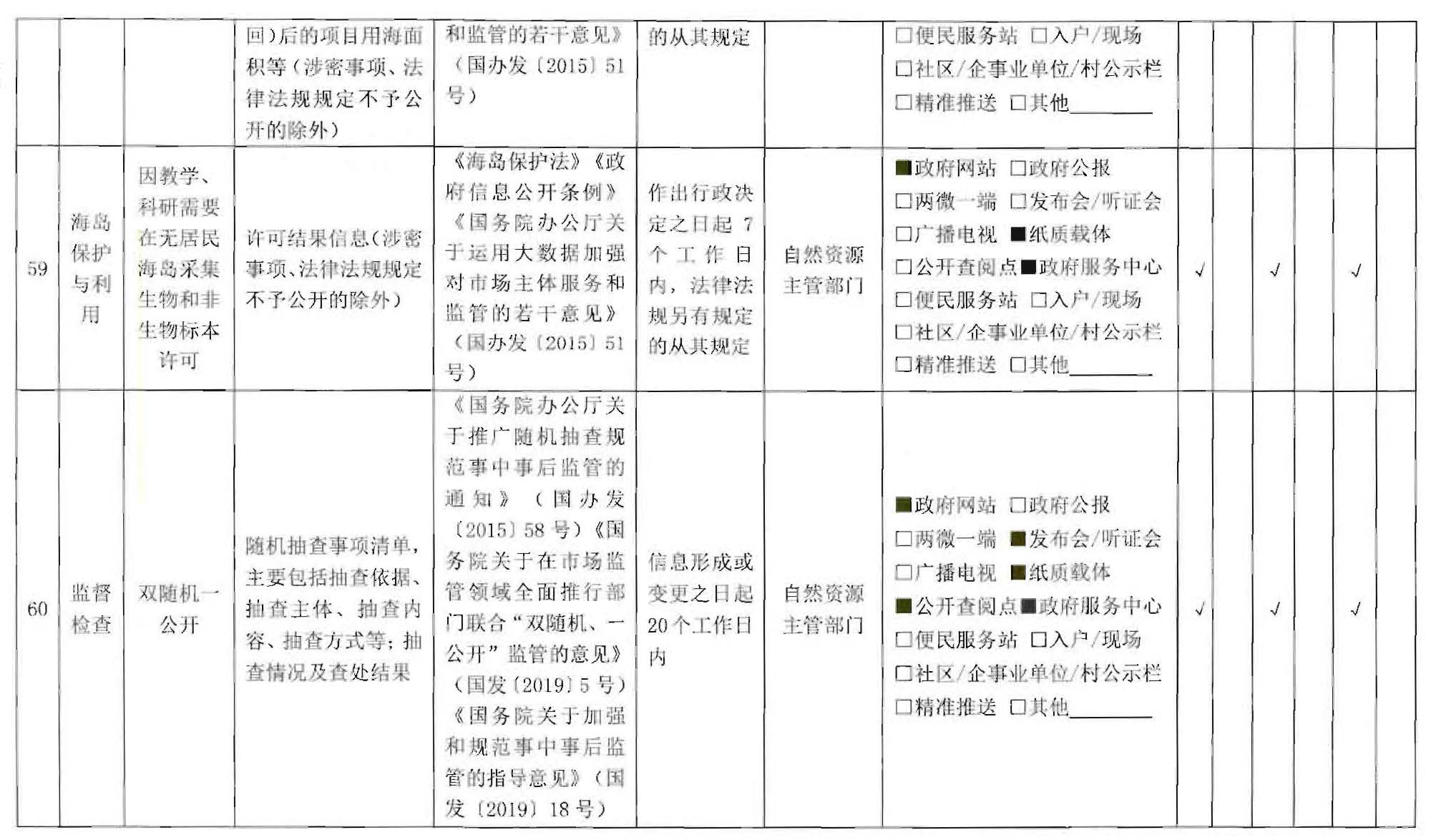 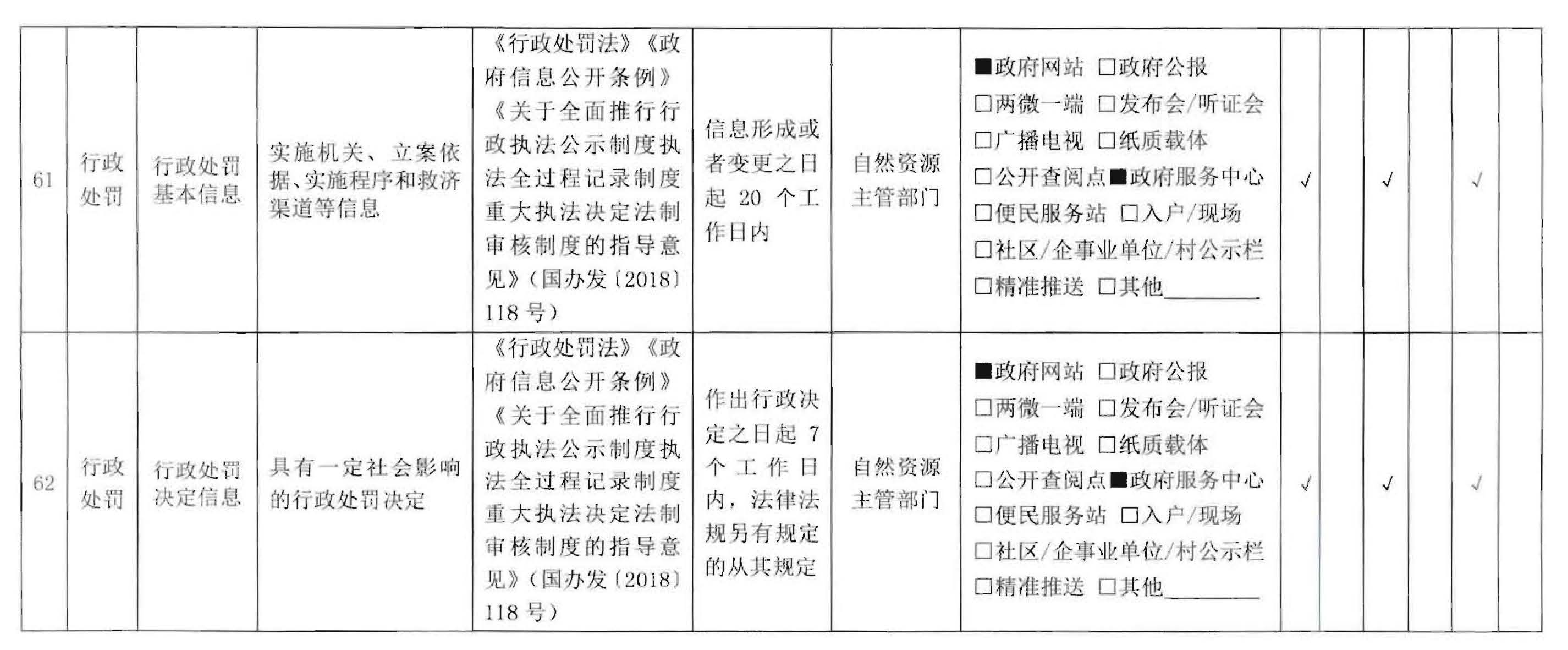 